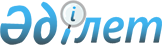 Қазақстан Республикасы Инвестициялар және даму министрінің және Қазақстан Республикасы Индустрия және инфрақұрылымдық даму министрінің кейбір бұйрықтарына өзгерістер енгізу туралыҚазақстан Республикасы Индустрия және инфрақұрылымдық даму министрінің 2021 жылғы 23 маусымдағы № 321 бұйрығы. Қазақстан Республикасының Әділет министрлігінде 2021 жылғы 3 шiлдеде № 23280 болып тіркелді.
      БҰЙЫРАМЫН:
      1. Қоса беріліп отырған Қазақстан Республикасы Инвестициялар және даму министрінің және Қазақстан Республикасы Индустрия және инфрақұрылымдық даму министрінің өзгерістер енгізілетін кейбір бұйрықтарының тізбесі бекітілсін.
      2. Қазақстан Республикасы Индустрия және инфрақұрылымдық даму министрлігінің Индустриялық даму комитеті заңнамада белгіленген тәртіппен:
      1) осы бұйрықты Қазақстан Республикасы Әділет министрлігінде мемлекеттік тіркеуді;
      2) осы бұйрықты ресми жарияланғаннан кейін Қазақстан Республикасы Индустрия және инфрақұрылымдық даму министрлігінің интернет-ресурсында орналастыруды қамтамасыз етсін.
      3. Осы бұйрықтың орындалуын бақылау жетекшілік ететін Қазақстан Республикасының Индустрия және инфрақұрылымдық даму вице-министріне жүктелсін.
      4. Осы бұйрық алғашқы ресми жарияланған күнінен кейін күнтізбелік алпыс күн өткен соң қолданысқа енгізіледі.
      "КЕЛІСІЛДІ"
      Қазақстан Республикасы
      Цифрлық даму, инновациялар және
      аэроғарыш өнеркәсібі министрлігі Қазақстан Республикасы Инвестициялар және даму министрінің және Қазақстан Республикасы Индустрия және инфрақұрылымдық даму министрінің өзгерістер енгізілетін кейбір бұйрықтарының тізбесі
      1. Күші жойылды - ҚР Индустрия және инфрақұрылымдық даму министрінің 28.04.2023 № 308 (алғашқы ресми жарияланған күнінен кейін күнтізбелік алпыс күн өткен соң қолданысқа енгізіледі) бұйрығымен.
      2. Күші жойылды - ҚР Индустрия және инфрақұрылымдық даму министрінің 12.04.2023 № 242 (алғашқы ресми жарияланған күнінен кейін күнтізбелік он күн өткен соң қолданысқа енгізіледі) бұйрығымен.
      3. Күші жойылды - ҚР Индустрия және инфрақұрылымдық даму министрінің м.а. 16.05.2023 № 355 (алғашқы ресми жарияланған күнінен кейін күнтізбелік алпыс күн өткен соң қолданысқа енгізіледі) бұйрығымен.
      4. Күші жойылды - ҚР Индустрия және инфрақұрылымдық даму министрінің 28.04.2023 № 309 (01.10.2023 бастап қолданысқа енгізіледі және ресми жариялануға тиіс) бұйрығымен.
      5. Күші жойылды - ҚР Индустрия және инфрақұрылымдық даму министрінің 09.06.2023 № 425 (алғашқы ресми жарияланған күнінен кейін күнтізбелік он күн өткен соң қолданысқа енгізіледі) бұйрығымен.
      6. "Тау-кен және химия өндірістерін пайдалану жөніндегі қызметті жүзеге асыруға лицензия беру" мемлекеттік қызмет көрсету қағидаларын бекіту туралы Қазақстан Республикасы Индустрия және инфрақұрылымдық даму министрінің 2020 жылғы 8 маусымдағы № 335 бұйрығында (Нормативтік құқықтық актілерді мемлекеттік тіркеу тізілімінде № 20865 болып тіркелген):
      көрсетілген бұйрықпен бекітілген "Тау-кен және химия өндірістерін пайдалану жөніндегі қызметті жүзеге асыруға лицензия беру" мемлекеттік қызмет көрсету қағидаларында:
      3-тармақ мынадай редакцияда жазылсын:
      "3. "Өнімді Қазақстан Республикасының аумағынан тыс жерде қайта өңдеуге рұқсат беру" мемлекеттік көрсетілетін қызмет (бұдан әрі - мемлекеттік көрсетілетін қызмет) болып табылады және оны Қазақстан Республикасы Индустрия және инфрақұрылымдық даму министрлігінің Индустриялық даму комитеті (бұдан әрі - көрсетілетін қызметті беруші) көрсетеді.";
      1 және 2-қосымшалар осы тізбеге 10 және 11-қосымшаларға сәйкес редакцияда жазылсын.
      7. "Тауарлардың жекелеген түрлерінің импортына және (немесе) экспортына лицензия беру" мемлекеттік қызмет көрсету қағидаларын бекіту туралы Қазақстан Республикасы Индустрия және инфрақұрылымдық даму министрінің 2020 жылғы 26 маусымдағы № 374 бұйрығында (Нормативтік құқықтық актілерді мемлекеттік тіркеу тізілімінде № 20907 болып тіркелген):
      көрсетілген бұйрықпен бекітілген "Тауарлардың жекелеген түрлерінің импортына және (немесе) экспортына лицензия беру" мемлекеттік қызмет көрсету қағидаларында:
      3-тармақ мынадай редакцияда жазылсын:
      "3. "Тауарлардың жекелеген түрлерінің импортына және (немесе) экспортына лицензия беру" мемлекеттік көрсетілетін қызмет (бұдан әрі - мемлекеттік көрсетілетін қызмет) болып табылады және оны Қазақстан Республикасы Индустрия және инфрақұрылымдық даму министрлігінің Индустриялық даму комитеті (бұдан әрі - көрсетілетін қызметті беруші) көрсетеді.";
      1 және 2-қосымшалар осы тізбеге 12 және 13-қосымшаларға сәйкес редакцияда жазылсын.
      8. "Уларды өндіру, қайта өңдеу, сатып алу, сақтау, өткізу, пайдалану, жою жөніндегі қызметті жүзеге асыруға лицензия беру" мемлекеттік қызмет көрсету қағидаларын бекіту туралы" Қазақстан Республикасы Индустрия және инфрақұрылымдық даму министрінің 2020 жылғы 8 шілдедегі № 392 бұйрығында (Нормативтік құқықтық актілерді мемлекеттік тіркеу тізілімінде № 20949 болып тіркелген):
      көрсетілген бұйрықпен бекітілген "Уларды өндіру, қайта өңдеу, сатып алу, сақтау, өткізу, пайдалану, жою жөніндегі қызметті жүзеге асыруға лицензия беру" мемлекеттік қызмет көрсету қағидаларында:
      3-тармақ мынадай редакцияда жазылсын:
      "3. "Уларды өндіру, өңдеу, сатып алу, сақтау, өткізу, пайдалану, жою жөніндегі қызметті жүзеге асыруға лицензия беру" мемлекеттік көрсетілетін қызмет (бұдан әрі - мемлекеттік көрсетілетін қызмет) болып табылады және оны Қазақстан Республикасы Индустрия және инфрақұрылымдық даму министрлігінің Индустриялық даму комитеті (бұдан әрі - көрсетілетін қызметті беруші) көрсетеді.";
      1 және 2-қосымшалар осы тізбеге 14 және 15-қосымшаларға сәйкес редакцияда жазылсын.
      9. "Тауарларды, технологияларды, жұмыстарды, көрсетілетін қызметтерді, ақпаратты өнімге жатқызу туралы қорытынды беру" мемлекеттік қызмет көрсету қағидаларын бекіту туралы" Қазақстан Республикасы Индустрия және инфрақұрылымдық даму министрінің 2020 жылғы 10 шілдедегі № 394 бұйрығында (Нормативтік құқықтық актілерді мемлекеттік тіркеу тізілімінде № 20980 болып тіркелген):
      көрсетілген бұйрықпен бекітілген "Тауарларды, технологияларды, жұмыстарды, көрсетілетін қызметтерді, ақпаратты өнімге жатқызу туралы қорытынды беру" мемлекеттік қызмет көрсету қағидаларында:
      2-тармақ мынадай редакцияда жызалсын:
      "2. "Тауарларды, технологияларды, жұмыстарды, көрсетілетін қызметтерді, ақпаратты өнімге жатқызу туралы қорытынды беру" мемлекеттік көрсетілетін қызмет (бұдан әрі - мемлекеттік көрсетілетін қызмет) болып табылады және осы Қағидаларға сәйкес Қазақстан Республикасы Индустрия және инфрақұрылымдық даму министрлігінің Индустриялық даму комитеті (бұдан әрі - көрсетілетін қызметті беруші) көрсетеді.";
      1, 2 және 3-қосымшалар осы тізбеге 16, 17 және 18-қосымшаларға сәйкес редакцияда жазылсын.
      Ескерту. 1-қосымшаның күші жойылды - ҚР Индустрия және инфрақұрылымдық даму министрінің 28.04.2023 № 308 (алғашқы ресми жарияланған күнінен кейін күнтізбелік алпыс күн өткен соң қолданысқа енгізіледі) бұйрығымен.
      Ескерту. 2-қосымшаның күші жойылды - ҚР Индустрия және инфрақұрылымдық даму министрінің 28.04.2023 № 308 (алғашқы ресми жарияланған күнінен кейін күнтізбелік алпыс күн өткен соң қолданысқа енгізіледі) бұйрығымен.
      Ескерту. 3-қосымшаның күші жойылды - ҚР Индустрия және инфрақұрылымдық даму министрінің 12.04.2023 № 242 (алғашқы ресми жарияланған күнінен кейін күнтізбелік он күн өткен соң қолданысқа енгізіледі) бұйрығымен.
      Ескерту. 4-қосымшаның күші жойылды - ҚР Индустрия және инфрақұрылымдық даму министрінің 12.04.2023 № 242 (алғашқы ресми жарияланған күнінен кейін күнтізбелік он күн өткен соң қолданысқа енгізіледі) бұйрығымен.
      Ескерту. 5-қосымшаның күші жойылды - ҚР Индустрия және инфрақұрылымдық даму министрінің м.а. 16.05.2023 № 355 (алғашқы ресми жарияланған күнінен кейін күнтізбелік алпыс күн өткен соң қолданысқа енгізіледі) бұйрығымен.
      Ескерту. 6-қосымшаның күші жойылды - ҚР Индустрия және инфрақұрылымдық даму министрінің м.а. 16.05.2023 № 355 (алғашқы ресми жарияланған күнінен кейін күнтізбелік алпыс күн өткен соң қолданысқа енгізіледі) бұйрығымен. Кепілдік міндеттемелерді (түпкілікті пайдаланушылар сертификаттарын) ресімдеу қағидаларын бекіту туралы 1-тарау. Жалпы ережелер
      1. Осы Кепілдік міндеттемелерді (түпкілікті пайдаланушылар сертификаттарын) ресімдеу қағидалары (бұдан әрі - Қағидалар) "Рұқсаттар және хабарламалар туралы" Қазақстан Республикасының Заңының 12-бабы 1-тармағының 4) тармақшасына және "Мемлекеттік көрсетілетін қызметтер туралы" Қазақстан Республикасы Заңының (бұдан әрі - Заң) 10-бабы 1) тармақшасына сәйкес әзірленген және кепілдік міндеттемелерін ресімдеу тәртібін айқындайды (түпкілікті пайдаланушылар сертификаттарын).
      2. "Кепілдік міндеттемені (түпкілікті пайдаланушының сертификаты) беру" мемлекеттік көрсетілетін қызмет (бұдан әрі - мемлекеттік көрсетілетін қызмет) болып табылады және осы Қағидаларға сәйкес Қазақстан Республикасы Индустрия және инфрақұрылымдық даму министрлігінің Индустриялық даму комитеті (бұдан әрі – көрсетілетін қызметті беруші) көрсетеді.
      3. Кепілдік міндеттеме (түпкілікті пайдаланушының сертификаты) егер экспорттаушының талаптарына сәйкес тұтынушының Қазақстан Республикасына импортталған өнімді мәлімделген мақсаттарда пайдалану жөніндегі міндеттемелерін ұсыну қажет болған жағдайда беріледі.
      4. Кепілдік міндеттеме (түпкілікті пайдаланушының сертификаты) сыртқы сауда шартына (келісімшартына) енгізілген өнімнің саны мен номенклатурасына қарамастан бір мәмілеге ресімделеді.
      5. Кепілдік міндеттемеге өзгерістер енгізуге жол берілмейді (түпкілікті пайдаланушының сертификаты). 2-тарау. Мемлекеттік қызметтер көрсету тәртібі
      6. Мемлекеттік қызметтерді алу үшін жеке және заңды тұлғалар (бұдан әрі - көрсетілетін қызметті алушылар) көрсетілетін қызметті берушіге www.egov.kz "электрондық үкіметтің" веб-порталы (бұдан әрі - портал) осы Қағидаларға 1-қосымшаға сәйкес мемлекеттік көрсетілетін қызмет стандартына (бұдан әрі - Мемлекеттік көрсетілетін қызмет стандарты) сәйкес құжаттарды ұсынады.
      Мемлекеттік қызметтерді көрсетуге қойылатын негізгі талаптардың тізбесі, оның ішінде процестің сипаттамалары, ұсыну нысаны, мазмұны және нәтижесі, сондай-ақ мемлекеттік қызметтерді көрсету ерекшеліктерін ескере отырып, өзге де мәліметтер Мемлекеттік көрсетілетін қызмет стандартында жазылған. 
      Көрсетілетін қызметті алушы барлық қажетті құжаттарды портал арқылы тапсырған кезде - көрсетілетін қызметті алушының "жеке кабинетінде" мемлекеттік көрсетиілетін қызметтің нәтижесін алу күнін көрсете отырып, мемлекеттік қызмет көрсету үшін сұрау салудың қабылданғаны туралы мәртебе көрсетіледі.
      Құжаттарды қараудың және мемлекеттік көрсетілетін қызметтің нәтижесін берудің жалпы мерзімі 7 (жеті) жұмыс күнін құрайды.
      7. Көрсетілетін қызметті беруші кеңсесінің қызметкері портал арқылы келіп түскен құжаттарды оларды қабылдаған күні қабылдайды және тіркейді және орындаушыны тағайындайтын көрсетілетін қызметті берушінің басшысына жібереді.
      Егер көрсетілетін қызметті алушы жұмыс уақыты аяқталғаннан кейін, Қазақстан Республикасының еңбек заңнамасына сәйкес демалыс және мереке күндері жүгінген болса, өтінішті тіркеу келесі жұмыс күні жүзеге асырылады.
      8. Жауапты орындаушы 2 (екі) жұмыс күні ішінде ұсынылған құжаттардың толықтығын тексереді және егер ұсынылған құжаттардың толық емес екендігі анықталған жағдайда, осы Қағидаларға 2-қосымшаға сәйкес нысан бойынша құжаттарды одан әрі қараудан дәлелді бас тарту дайындайды, ол көрсетілетін қызметті беруші басшысының немесе оны алмастыратын адамның электрондық цифрлық қолтаңбасымен (бұдан әрі - ЭЦҚ) қол қойылған электрондық құжат нысанына порталдағы көрсетілетін қызметті алушының жеке кабинетінде жіберіледі.
      Жеке басты куәландыратын құжат туралы, заңды тұлғаны, дара кәсіпкерді, мемлекеттік тіркеу (қайта тіркеу) туралы мәліметті көрсетілетін қызметті берушіні тиісті мемлекеттік ақпараттық жүйелерден "электрондық үкіметтің" шлюзі арқылы алады.
      9. Көрсетілетін қызметті алушы құжаттардың толық топтамасын ұсынған жағдайда, орындаушы ұсынылған құжаттардың толықтығын тексерген күннен бастап 4 (төрт) жұмыс күні ішінде ұсынылған құжаттарды көрсетілетін қызметті алушының және (немесе) осы Қағидалардың талаптарына мемлекеттік қызметтерді көрсету үшін қажетті ұсынылған құжаттар мен мәліметтердің сәйкестігіне тексереді, 1 (бір) жұмыс күнінің қорытындысы бойынша мемлекеттік қызметтерді көрсетудің нәтижесін - кепілдік міндеттемесін (түпкілікті пайдаланушының сертификаты) осы Қағидаларға 3-қосымшаға сәйкес нысан бойынша немесе мемлекеттік қызмет көрсетуден дәлелді бас тартуды ресімдейді..
      Қазақстан Республикасының заңнамасында белгіленген мемлекеттік қызметті көрсетуден бас тарту үшін негіздер Мемлекеттік көрсетілетін қызмет стандартының 9-тармағында жазылған. 
      Портал арқылы жүгінген кезінде мемлекеттік қызмет көрсету нәтижесі көрсетілетін қызметті алушының жеке кабинетінде көрсетілетін қызметті беруші басшысының немесе оны алмастыратын тұлғаның ЭЦҚ-мен қол қойылған электрондық құжат түрінде жіберіледі және сақталады.
      10. Егер сыртқы сауда келісімінің (келісімшартының) шарттары өзгертілсе, кепілдемеде (түпкілікті пайдаланушының сертификаты) көрініс тапса, онда бұл кепілдік жаңартылуы керек.
      Құжаттарды қайта ресімдеу тәртібі кепілдік міндеттемесін беру тәртібіне (түпкілікті пайдаланушының сертификаты) ұқсас жүргізіледі.
      11. Көрсетілетін қызметті беруші Заңның 5-бабы 2-тармағының 11) тармақшасына сәйкес мемлекеттік қызмет көрсету сатысы туралы деректердің ақпараттандыру саласындағы уәкілетті орган белгілеген тәртіпте мемлекеттік қызметтер көрсету мониторингінің ақпараттық жүйесіне енгізілуін қамтамасыз етеді.  3-тарау. Мемлекеттік қызмет көрсету мәселелері бойынша көрсетілетін қызметті берушінің шешімдеріне, әрекеттеріне (әрекетсіздігіне) шағымдану тәртібі
      12. Көрсетілетін қызметті берушінің мемлекеттік қызметті көрсету жөніндегі шешіміне, әрекетіне (әрекетсіздігіне) шағым көрсетілетін қызметті беруші басшысының, экспорттық бақылау саласындағы басшылықты жүзеге асыратын уәкілетті органның, Қазақстан Республикасының заңнамасына сәйкес мемлекеттік қызметтер көрсету сапасын бағалау және бақылау жөніндегі уәкілетті органның (бұдан әрі - уәкілетті орган) атына берілуі мүмкін.
      13. Заңның 25-бабының 2-тармағына сәйкес көрсетілетін қызметті алушының шағымы:
      тіркелген күнінен бастап 5 (бес) жұмыс күні ішінде мемлекеттік қызметтерді тікелей көрсететін көрсетілетін қызметті беруші;
      мемлекеттік қызметтер көрсету сапасын бағалау және бақылау жөніндегі уәкілетті орган - тіркелген күнінен бастап 15 (он бес) жұмыс күні ішінде қарауға жатады.
      14. Заңның 25-бабының 4-тармағына сәйкес көрсетілетін қызметті берушінің, уәкілетті органның, мемлекеттік қызметтер көрсету сапасын бағалау және бақылау жөніндегі уәкілетті органның шағымды қарау мерзімі мыналар қажет болған жағдайда 10 (он) жұмыс күнінен аспайтын мерзімге ұзартылады:
      1) шағымды қосымша зерттеуді немесе тексеруді немесе сол жерге барумен тексеруді жүргізу;
      2) қосымша ақпарат алу.
      Шағымды қарау мерзімі ұзартылған жағдайда шағымдарды қарау мерзімі ұзартылған күннен бастап 3 (үш) жұмыс күні ішінде шағымдарды қарауға өкілетті лауазымды адам жазбаша түрде (шағым қағаз түрінде берілген кезде) немесе электрондық түрде (электрондық түрде шағым беру кезінде).шағым берген өтініш берушіге шағымның қаралу мерзімін ұзарту себептерін көрсете отырып, шағымның қаралу мерзімін ұзарту туралы хабарлайды
      15. Мемлекеттік қызмет көрсету нәтижелерімен келіспеген жағдайларда көрсетілетін қызметті алушы Қазақстан Республикасының заңнамасында белгіленген тәртіппен сотқа жүгінеді. Импорттаушының (түпкілікті пайдаланушының) кепілдік міндеттемесі  Импорттаушының кепілдік міндеттемесіне қосымша (түпкілікті пайдаланушы) Кепілдік міндеттемесі (түпкілікті пайдаланушының сертификаты) Кепілдік міндеттемесіне қосымша (түпкілікті пайдаланушының сертификаты) Экспорттық бақылауға жататын өнімнің экспортына лицензия алу үшін өтініш. Экспорттық бақылауға жататын өнімнің экспортына лицензия алу үшін өтініш. Тауардың жекелеген түрлерінің экспортына лицензия беруге өтініш
      Тауарлардың жекелеген түрлерінің экспортына арналған лицензия беруге өтінішке қосымша
      № Лицензияға қосымша Тауардың жекелеген түрлерінің импортына лицензия беруге өтініш
      Тауарлардың жекелеген түрлерінің импортына арналған лицензия беруге өтінішке қосымша
      № Лицензияға қосымша "Уларды өндіру, қайта өңдеу, сатып алу, сақтау, өткізу, пайдалану, жою жөніндегі қызметті жүзеге асыруға лицензия беру" мемлекеттік көрсетілетін қызмет стандарты"
      Мәліметтер нысаны
      * Тек тауар үшін көрсетіледі.
      ** Импорт және экспорт кезінде көрсетіледі.
      *** Экспорт кезінде ғана көрсетіледі.
					© 2012. Қазақстан Республикасы Әділет министрлігінің «Қазақстан Республикасының Заңнама және құқықтық ақпарат институты» ШЖҚ РМК
				
      Қазақстан РеспубликасыныңИндустрия және инфрақұрылымдықдаму министрі

Б. Атамкулов
Бұйрығымен
бекітілгенҚазақстан Республикасы
Инвестициялар және даму
министрінің және
Қазақстан Республикасы
Индустрия және
инфрақұрылымдық даму
министрінің өзгерістер
енгізілетін кейбір
бұйрықтарының тізбесіне
1-қосымшаҚазақстан Республикасы
Инвестициялар және даму
министрінің және
Қазақстан Республикасы
Индустрия және
инфрақұрылымдық даму
министрінің өзгерістер
енгізілетін кейбір
бұйрықтарының тізбесіне
2-қосымшаҚазақстан Республикасы
Инвестициялар және даму
министрінің және
Қазақстан Республикасы
Индустрия және
инфрақұрылымдық даму
министрінің өзгерістер
енгізілетін кейбір
бұйрықтарының тізбесіне
3-қосымшаҚазақстан Республикасы
Инвестициялар және даму
министрінің және
Қазақстан Республикасы
Индустрия және
инфрақұрылымдық даму
министрінің өзгерістер
енгізілетін кейбір
бұйрықтарының тізбесіне
4-қосымшаҚазақстан Республикасы
Инвестициялар және даму
министрінің және
Қазақстан Республикасы
Индустрия және
инфрақұрылымдық даму
министрінің өзгерістер
енгізілетін кейбір
бұйрықтарының тізбесіне
5-қосымшаҚазақстан Республикасы
Инвестициялар және даму
министрінің және
Қазақстан Республикасы
Индустрия және
инфрақұрылымдық даму
министрінің өзгерістер
енгізілетін кейбір
бұйрықтарының тізбесіне
6-қосымшаҚазақстан Республикасы
Инвестициялар және даму
министрінің және
Қазақстан Республикасы
Индустрия және
инфрақұрылымдық даму
министрінің өзгерістер
енгізілетін кейбір
бұйрықтарының тізбесіне
7-қосымшаҚазақстан Республикасы
Инвестициялар және
даму министрінің
2015 жылғы 28 сәуірдегі
№ 632 бұйрығымен
бекітілгенКепілдік міндеттемелерді
(түпкілікті пайдаланушылар
сертификаттарын) ресімдеу
қағидаларына
1-қосымша
"Кепілдік міндеттемесін беру (түпкілікті пайдаланушының сертификаты)" мемлекеттік көрсетілетін қызмет стандарты
"Кепілдік міндеттемесін беру (түпкілікті пайдаланушының сертификаты)" мемлекеттік көрсетілетін қызмет стандарты
"Кепілдік міндеттемесін беру (түпкілікті пайдаланушының сертификаты)" мемлекеттік көрсетілетін қызмет стандарты
1
Көрсетілетін қызметті берушінің атауы
Қазақстан Республикасы Индустрия және инфрақұрылымдық даму министрлігінің Индустриялық даму комитеті.
2
Мемлекеттік көрсетілетін қызметтерді ұсыну әдістері
www.egov.kz "электрондық үкіметтің" веб-порталы (бұдан әрі - портал).
3
Мемлекеттік қызметтерді көрсету мерзімі
7 (жеті) жұмыс күні ішінде.
4
Мемлекеттік қызметтерді көрсету нысаны
Электрондық (толық автоматтандырылған).
5
Мемлекеттік қызметтерді көрсету нәтижесі
Кепілдік міндеттемесі (түпкілікті пайдаланушының сертификаты), немесе мемлекеттік қызметті көрсетуден дәлелді бас тарту.
Мемлекеттік қызмет көрсету нәтижесін ұсыну нысаны: электрондық түрде.
6
Мемлекеттік қызмет көрсеткені үшін өтініш берушіден алынатын төлем мөлшері және Қазақстан Республикасының заңнамасында көзделген жағдайларда оны алу әдістері
 Тегін.
7
Жұмыс кестесі
1) көрсетілетін қызметті берушілер - Қазақстан Республикасының Еңбек кодексіне (бұдан әрі - Кодекс) сәйкес, демалыс және мереке күндерін қоспағанда, белгіленген жұмыс кестесіне сәйкес сағат 9.00-ден 18.30-ға дейін - дүйсенбіден жұмаға дейін, түскі үзіліс сағат 13.00-ден 14.30-ға дейін;
2) портал - жөндеу жұмыстарын жүргізуге байланысты техникалық үзілістерді қоспағанда, тәулік бойы (көрсетілетін қызметті алушы жұмыс уақыты аяқталғаннан кейін өтініш берген кезде, Кодекске сәйкес демалыс және мереке күндері өтініштер келесі жұмыс күні қабылданады).
8
Мемлекеттік қызметтер көрсету үшін қажетті құжаттар тізбесі 
1) осы "Кепілдік міндеттемесін (түпкілікті пайдаланушының сертификаты) беру" (бұдан әрі - Стандарт) мемлекеттік көрсетілетін қызмет стандартына 1-қосымшаға сәйкес нысан бойынша көрсетілетін қызметті алушының электрондық цифрлық қолтаңбасымен (бұдан әрі - ЭЦҚ) куәландырылған өтініш;
2) осы Стандартқа 2-қосымшаға сәйкес нысан бойынша көрсетілетін қызметті алушының және түпкілікті пайдаланушының ЭЦҚ-мен куәландырылған импорттаушының (түпкілікті пайдаланушының) кепілдік міндеттемесінің электрондық көшірмесі; 
3) сатып алу-сатудың сыртқы сауда шартының электрондық көшірмесі (келісімшарты) немесе өнімдердің сипаттамасын көздейтін мәміле қатысушылары арасында өзге де иеліктен шығару құжаты;
4) сату-сатып алу шартының (келісімшартының) электрондық көшірмесі немесе егер делдал көрсетілетін қызметті алушы ретінде әрекет етсе, алушы импорттаушы мен түпкілікті пайдаланушы арасында өзге де иеліктен шығару құжаты. 
9
Қазақстан Республикасының заңдарында белгіленген мемлекеттік қызмет көрсетуден бас тарту негіздері
1) өтініш беруші кепілдік міндеттемесін (түпкілікті пайдаланушының сертификатын) алу үшін ұсынған құжаттардың және (немесе) онда қамтылған деректердің (мәліметтердің) анық еместігін анықтау; 
2) өтініш берушінің және (немесе) кепілдік міндеттемесін (түпкілікті пайдаланушының сертификаты) беру үшін қажетті ұсынылған материалдардың, объектілердің, деректер мен мәліметтердің осы Қағидаларда белгіленген талаптарға сәйкес келмеуі;
3) өтініш берушіге қатысты кепілдік міндеттемесін (түпкілікті пайдаланушының сертификаты) алуды талап ететін қызметке немесе қызметтің жекелеген түрлеріне тыйым салатын заңды күшіне енген сот шешімі (үкімі) болса;
4) өтініш берушіге қатысты соттың заңды күшіне енген шешімі болып табылады, оның негізінде өтініш беруші кепілдік міндеттемесін (түпкілікті пайдаланушының сертификатын) алуға байланысты арнайы құқығынан айырылады.
10
Мемлекеттік қызметті көрсетудің, оның ішінде электрондық нысанда көрсетудің ерекшеліктері ескеріле отырып қойылатын өзге де талаптар
Көрсетілетін қызмсетті алушының ЭЦҚ-сы болған жағдайда мемлекеттік көрсетілетін қызметті портал арқылы электронды түрде алуға мүмкіндігі бар.
Мемлекеттік қызметтерді көрсету орындарының мекенжайы мыналарда орналастырылған:
1) Қазақстан Республикасы Индустрия және инфрақұрылымдық даму министрлігінің интернет-ресурсы - www.gov.kz/memleket/entities/miid, "Мемлекеттік қызметтер" бөлімінде;
2) көрсетілетін қызметті берушінің интернет-ресурсы - www.gov.kz/memleket/entities/comprom, "Мемлекеттік қызметтер" бөлімінде;
3) www.egov.kz порталында.
Мемлекеттік қызметтер көрсету мәселелері бойынша бірыңғай байланыс орталығының телефон нөмірі: 1414, 8-800-080-7777."Кепілдік міндеттемені
(түпкілікті пайдаланушының
сертификатын) беру мемлекеттік
көрсетілетін қызмет
стандартына1-қосымша
_______________________________________________________________
(толық көрсетілетін қызметті берушінің атауы)
_______________________________________________________________
(тегі, аты, әкесінің аты (болған жағдайда)
жеке тұлғаның, жеке сәйкестендіру нөмірі, дара кәсіпкер ретінде ретінде өтініш берушіні мемлекеттік тіркеу куәлігінің № – дара кәсіпкер үшін; заңды тұлғаның толық атауы, өтініш берушінің бизнес-сәйкестендіру нөмірі, өтініш беруші заңды тұлғаны мемлекеттік тіркеу куәлігінің немесе анықтаманың № – заңды тұлға үшін )
Мекенжайы ____________________________________________________
пошталық индексі, облысы, қаласы, ауданы, елді мекені, көше атауы, үй/ғимарат нөмірі, телефоны)
Кепілдік міндеттемені алуға өтініш (түпкілікті пайдаланушының сертификатын)
Кепілдік міндеттемені (түпкілікті пайдаланушының сертификаты) беруіңізді сұраймын.
Қоса беріледі _ _ _ _ _ _ _ парақ.
Осымен:
көрсетілетін қызметті алушы ақпараттық жүйелерде қамтылған заңмен қорғалатын құпияны құрайтын мәліметтерді пайдалануға жазбаша келісімін алады;
көрсетілетін қызмет алушыға қатысты, қызметті немесе қызметтің жекелеген түрлерін тоқтата тұру немесе оған тыйым салу туралы сот шешімі (үкімі) заңды күшіне енген жоқ;
барлық қоса беріліп отырған құжаттар шындыққа сәйкес келеді және жарамды болып табылады.
Өтініш беруші __________________________________________________
(тегі, аты, әкесінің аты (болған жағдайда)
Толтыру мерзімі 20 __ жылғы "___" _________"Кепілдік міндеттемені
(түпкілікті пайдаланушының
сертификатын) беру"
мемлекеттік көрсетілетін қызмет
стандартына 2-қосымшанысаны
1. Импорттаушы (елі, мекенжайы және телефоны) БСН (ЖСН)
1. Импорттаушы (елі, мекенжайы және телефоны) БСН (ЖСН)
1. Импорттаушы (елі, мекенжайы және телефоны) БСН (ЖСН)
2. Түпкілікті пайдаланушы (елі, мекенжайы және телефоны) БСН (ЖСН)
2. Түпкілікті пайдаланушы (елі, мекенжайы және телефоны) БСН (ЖСН)
2. Түпкілікті пайдаланушы (елі, мекенжайы және телефоны) БСН (ЖСН)
3. Экспорттаушы (елі және мекенжайы) 
3. Экспорттаушы (елі және мекенжайы) 
3. Экспорттаушы (елі және мекенжайы) 
4. Өнімді орнату және (немесе) пайдалану орны
5. Өнімді орнату және (немесе) пайдалану орны
5. Өнімді орнату және (немесе) пайдалану орны
6. Өнімнің атауы және сипаттамасы 
7. Бірыңғай тауар номенклатурасының он таңбалы коды
Еуразиялық экономикалық одақтың сыртқы экономикалық қызметі
8. Бақылау парақтарына арналған код
9. Сыртқы сауда келісімінің (келісімшартының) немесе өзге де иеліктен шығару құжатының нөмірі, күні
10. Өлшем бірлігі
11. Саны
12. Импорттаушы (түпкілікті пайдаланушы) 6-тармақта көрсетілген өнімді Қазақстан Республикасына импорттауға міндеттенеді. Импорттаушы (түпкілікті пайдаланушы) 6-тармақта көрсетілген өнімді 5-тармақта көрсетілген мақсаттарда пайдалануға, оны Қазақстан Республикасының аумағындағы басқа заңды немесе жеке тұлғаға бермеуге және оны Қазақстан Республикасының экспорттық бақылау жөніндегі уәкілетті мемлекеттік органының рұқсатынсыз және экспорттаушы елдің экспорттық бақылау жөніндегі уәкілетті органының келісімінсыз қайта экспорттамауға міндеттенеді.
12. Импорттаушы (түпкілікті пайдаланушы) 6-тармақта көрсетілген өнімді Қазақстан Республикасына импорттауға міндеттенеді. Импорттаушы (түпкілікті пайдаланушы) 6-тармақта көрсетілген өнімді 5-тармақта көрсетілген мақсаттарда пайдалануға, оны Қазақстан Республикасының аумағындағы басқа заңды немесе жеке тұлғаға бермеуге және оны Қазақстан Республикасының экспорттық бақылау жөніндегі уәкілетті мемлекеттік органының рұқсатынсыз және экспорттаушы елдің экспорттық бақылау жөніндегі уәкілетті органының келісімінсыз қайта экспорттамауға міндеттенеді.
12. Импорттаушы (түпкілікті пайдаланушы) 6-тармақта көрсетілген өнімді Қазақстан Республикасына импорттауға міндеттенеді. Импорттаушы (түпкілікті пайдаланушы) 6-тармақта көрсетілген өнімді 5-тармақта көрсетілген мақсаттарда пайдалануға, оны Қазақстан Республикасының аумағындағы басқа заңды немесе жеке тұлғаға бермеуге және оны Қазақстан Республикасының экспорттық бақылау жөніндегі уәкілетті мемлекеттік органының рұқсатынсыз және экспорттаушы елдің экспорттық бақылау жөніндегі уәкілетті органының келісімінсыз қайта экспорттамауға міндеттенеді.
13. Импорттаушы
Аты-жөні (болған жағдайда)
Лауазымы
күні
14. Түпкілікті пайдаланушы
Аты-жөні (болған жағдайда) 
Лауазымы
күні
14. Түпкілікті пайдаланушы
Аты-жөні (болған жағдайда) 
Лауазымы
күні
P/с №
Өнімнің атауы және сипаттамасы
Еуразиялық экономикалық одақтың сыртқы экономикалық қызметінің Бірыңғай тауар номенклатурасының он таңбалы коды
Бақылау тізімінің коды
Саны
Өлшем бірлігі
1
2
3
4
5
6
1.
2
3.
4.
5.
Барлығы парақ
№ парақ
Барлығы парақ
№ парақ
Импорттаушы
Аты-жөні (болған жағдайда)
Лауазымы
күні
Импорттаушы
Аты-жөні (болған жағдайда)
Лауазымы
күні
Түпкілікті пайдаланушы
Аты-жөні (болған жағдайда)
Лауазымы
күні
Түпкілікті пайдаланушы
Аты-жөні (болған жағдайда)
Лауазымы
күніКепілдік міндеттемелерді
(түпкілікті пайдаланушылар
сертификаттарын) ресімдеу
қағидаларына 2-қосымшанысаны
Қазақстан Республикасы Индустрия және инфрақұрылымдық даму министрлігінің Индустриялық даму комитеті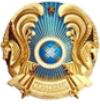 
Комитет индустриального развития Министерства индустрии и инфраструктурного развития Республики Казахстан
Нұр-Сұлтан қ.
Нұр-Сұлтан қ.
Нөмір: [Құжат нөмірі]
Берілген күні: 
[Шығарылған күні] жылы
[Ұйымның атауы, заңды мекенжайы, БСН / ЖСН]
Дәлелді бас тарту
Дәлелді бас тарту
Дәлелді бас тарту
Қазақстан Республикасы Индустрия және инфрақұрылымдық даму министрлігінің Индустриялық даму комитеті Сіздің жылдың [Күнінен] бастап № [Кіріс құжатының нөмірі] өтінішіңізді қарап, мынаны хабарлайды.
[Бас тарту негіздемесі]
Қазақстан Республикасы Индустрия және инфрақұрылымдық даму министрлігінің Индустриялық даму комитеті Сіздің жылдың [Күнінен] бастап № [Кіріс құжатының нөмірі] өтінішіңізді қарап, мынаны хабарлайды.
[Бас тарту негіздемесі]
Қазақстан Республикасы Индустрия және инфрақұрылымдық даму министрлігінің Индустриялық даму комитеті Сіздің жылдың [Күнінен] бастап № [Кіріс құжатының нөмірі] өтінішіңізді қарап, мынаны хабарлайды.
[Бас тарту негіздемесі]
[Қол қоюшының лауазымы]
[Қол қоюшының аты-жөні (болған жағдайда)]Кепілдік міндеттемелерді
(түпкілікті пайдаланушылар
сертификаттарын) ресімдеу
қағидаларына
3-қосымшаНысаны
№ СЕРТИФИКАТ
№ СЕРТИФИКАТ
1. Импорттаушы (елі, мекенжайы және телефоны) БСН (ЖСН)
2. Түпкілікті пайдаланушы (елі, мекенжайы және телефоны) БСН (ЖСН)
3. Экспорттаушы (ел, мекен-жайы)
3. Экспорттаушы (ел, мекен-жайы)
4. Өнімнің атауы және сипаттамасы
5. Еуразиялық экономикалық одақтың сыртқы экономикалық қызметінің бірыңғай тауар номенклатурасының он таңбалы коды
6. Өлшем бірлігі
7. Саны
8. Бақылау парақтарына арналған код
8. Бақылау парақтарына арналған код
9. Сыртқы сауда шартының (келісімшартының) немесе өзге де иеліктен шығару құжатының нөмірі, күні
9. Сыртқы сауда шартының (келісімшартының) немесе өзге де иеліктен шығару құжатының нөмірі, күні
10. Осымен 4-тармақта көрсетілген өнімдер тек елдің қажеттіліктері үшін пайдаланылатындығы және экспорттаушы елдің уәкілетті мемлекеттік органының рұқсатынсыз кері экспортталмайтын және тасымалданбайтындығы расталады.
Бұл құжат экспорттаушы елдің уәкілетті мемлекеттік органына қол қойылған күннен бастап алты ай ішінде ұсынылуы тиіс.
10. Осымен 4-тармақта көрсетілген өнімдер тек елдің қажеттіліктері үшін пайдаланылатындығы және экспорттаушы елдің уәкілетті мемлекеттік органының рұқсатынсыз кері экспортталмайтын және тасымалданбайтындығы расталады.
Бұл құжат экспорттаушы елдің уәкілетті мемлекеттік органына қол қойылған күннен бастап алты ай ішінде ұсынылуы тиіс.
11. Қазақстан Республикасының экспорттық бақылау жөніндегі уәкілетті органы
Аты-жөні. (болған жағдайда)
Лауазымы 
күні
11. Қазақстан Республикасының экспорттық бақылау жөніндегі уәкілетті органы
Аты-жөні. (болған жағдайда)
Лауазымы 
күні
P/ с №
Өнімнің атауы және сипаттамасы
Еуразиялық экономикалық одақтың сыртқы экономикалық қызметінің бірыңғай тауар номенклатурасының он таңбалы коды
Бақылау тізімінің коды
Саны
Өлшем бірлігі
1
2
3
4
5
6
1
2
3.
4.
5
Барлығы парақ
Парақтың №
Барлығы парақ
Парақтың №
Барлығы парақ
Парақтың №
Қазақстан Республикасының экспорттық бақылау жөніндегі уәкілетті органы Аты-жөні (болған жағдайда)
күні
Қазақстан Республикасының экспорттық бақылау жөніндегі уәкілетті органы Аты-жөні (болған жағдайда)
күніҚазақстан Республикасы
Инвестициялар және даму
министрінің және
Қазақстан Республикасы
Индустрия және
инфрақұрылымдық даму
министрінің өзгерістер
енгізілетін кейбір
бұйрықтарының тізбесіне
8-қосымшаЭкспорттық бақылауға жататын
өнімнің экспортын және
импортын лицензиялау
қағидарларына 1-қосымша
"Экспорттық бақылауға жататын өнімнің экспорты мен импортына лицензия беру" мемлекеттік көрсетілетін қызмет стандарты
"Экспорттық бақылауға жататын өнімнің экспорты мен импортына лицензия беру" мемлекеттік көрсетілетін қызмет стандарты
"Экспорттық бақылауға жататын өнімнің экспорты мен импортына лицензия беру" мемлекеттік көрсетілетін қызмет стандарты
1
 Көрсетілетін қызметті берушінің атауы 
Қазақстан Республикасы Индустрия және инфрақұрылымдық даму министрлігінің Индустриялық даму комитеті (бұдан әрі - көрсетілетін қызметті беруші)
2
 Мемлекеттік көрсетілетін қызметті ұсыну тәсілдері 
 www.egov.kz "электрондық үкіметтің веб-порталы арқылы 
3
 Мемлекеттік қызметті көрсету мерзімі 
лицензияны беру кезінде - импорттаушы елдің түпкілікті пайдаланушысы сертификатының түпнұсқалығын тексеруді растауды алу қажет болған жағдайды қоспағанда, 30 (отыз) жұмыс күнінен кешіктірмей. Мұндай жағдайда лицензия осындай растауды алғаннан кейін беріледі;
лицензияны және (немесе) лицензияға қосымшаны қайта ресімдеу кезінде - 3 (үш) жұмыс күнінен кешіктірмей;
көрсетілетін қызметті алушы бөлініп шығу немесе бөліну нысанында қайта ұйымдастырылған жағдайда лицензияны және (немесе) лицензияға қосымшаны қайта ресімдеу кезінде - 30 (отыз) жұмыс күнінен кешіктірмей.
4
 Мемлекеттік қызметті көрсету нысаны 
электрондық (толық автоматтандырылған)
5
Мемлекеттік қызметті көрсету нәтижесі
Экспорттық бақылауға жататын өнімнің экспорты мен импортына лицензия, қайта ресімделген лицензия немесе мемлекеттік қызмет көрсетуден дәлелді бас тарту.
6
Мемлекеттік қызмет көрсету кезінде өтініш берушіден алынатын төлем мөлшері және Қазақстан Республикасының заңнамасында көзделген жағдайларда оны алу тәсілдері
1) өнімдерді экспортқа және импортқа арналған лицензияны беру кезінде - 10 айлық есептік көрсеткіш (бұдан әрі - АЕК);
2) лицензияны қайта ресімдеу үшін - 1 АЕК;
Лицензиялық алымды төлеу екінші деңгейдегі банктер және банк операцияларының жекелеген түрлерін жүзеге асыратын ұйымдар арқылы қолма-қол және қолма-қол емес нысанда жүзеге асырылады.
Төлем "электрондық үкіметтің" төлем шлюзі (бұдан әрі - ЭҮТШ) арқылы немесе екінші деңгейдегі банктер арқылы жүзеге асырылуы мүмкін.
7
Жұмыс кестесі
1) көрсетілетін қызметті беруші – Қазақстан Республикасының Еңбек кодексіне (бұдан әрі – Кодекс) сәйкес демалыс және мереке күндерін қоспағанда, белгіленген жұмыс кестесіне сәйкес дүйсенбіден бастап жұманы қоса алғанда, сағат 13.00-ден 14.30-ға дейінгі түскі үзіліспен сағат 9.00-ден 18.30-ға дейін;
2) портал – техникалық жұмыстарды жүргізуге байланысты үзілістерді қоспағанда, тәулік бойы (көрсетілетін қызметті алушы жұмыс уақыты аяқталғаннан кейін, Кодекске сәйкес демалыс және мереке күндері жүгінген кезде өтініштерді қабылдау келесі жұмыс күні жүзеге асырылады). Келіп түскен өтініштерді тіркеу дүйсенбіден жұманы қоса алғанда жұмыс кестесіне сәйкес сағат 9.00-ден 18.30-ға дейін жүзеге асырылады, сағат 17.00-ден кейін келіп түскен өтініштерді тіркеу келесі жұмыс күні жүзеге асырылады.
8
Мемлекеттік қызметті көрсету үшін қажетті құжаттар тізбесі
1) лицензия алу үшін:
осы Стандартқа 1-қосымшаға сәйкес көрсетілетін қызметті алушының электрондық цифрлық қолтаңбасымен (бұдан әрі-ЭЦҚ) куәландырылған электрондық құжат нысанындағы өтініш;
ЭҮТШ арқылы төленген жағдайларды қоспағанда, жекелеген қызмет түрлерімен айналысу құқығы үшін бюджетке лицензиялық алымның төленгенін растайтын мәліметтер;
"Өнімнің экспорты мен импортын лицензиялау бойынша қызметке қойылатын біліктілік талаптарын және оларға сәйкестігін растайтын құжаттар тізбесін бекіту туралы" Қазақстан Республикасы Инвестициялар және даму министрінің міндетін атқарушының 2015 жылғы 29 қыркүйектегі № 949 бұйрығына сәйкес біліктілік талаптарына сәйкестігі туралы құжаттар (ақпараттық жүйелерде қамтылған мәліметтерді қоспағанда).
2) лицензияны қайта ресімдеу үшін:
осы Стандартқа 1-қосымшаға сәйкес көрсетілетін қызметті алушының ЭЦҚ-мен куәландырылған электрондық құжат нысанындағы өтініш;
ЭҮТШ арқылы төлеуді қоспағанда, лицензиялық алымның төленгенін растайтын мәліметтер;
мемлекеттік ақпараттық жүйелерде ақпараты бар құжаттарды қоспағанда, лицензияны қайта ресімдеу үшін негіз болған өзгерістер туралы ақпаратты қамтитын құжаттар.
9
Қазақстан Республикасының заңнамасында белгіленген мемлекеттік қызмет көрсетуден бас тарту үшін негіздер
1) Қазақстан Республикасының заңдарында жеке немесе заңды тұлғалардың осы санаты үшін қызмет түрімен айналысуға тыйым салынған;
2) лицензиялық алым енгізілмеген;
3) көрсетілетін қызметті алушы біліктілік талаптарына сәйкес келмесе;
4) көрсетілетін қызметті беруші тиісті келісуші мемлекеттік органнан көрсетілетін қызметті алушының лицензиялау кезінде қойылатын талаптарға сәйкес еместігі туралы жауап алды;
5) көрсетілетін қызметті алушыға қатысты лицензиялауға жататын қызметті немесе жекелеген қызмет түрлерін тоқтата тұру немесе оған тыйым салу туралы заңды күшіне енген сот шешімі (үкімі) бар болса;
6) сот орындаушысының ұсынуы негізінде сот көрсетілетін қызметті алушы-борышкерге лицензия беруге уақытша тыйым салған;
7) экспортты жүзеге асыру Біріккен Ұлттар Ұйымы Жарғысының VII тарауының, атап айтқанда қару-жарақ эмбарго негізінде әрекет ететін Біріккен Ұлттар Ұйымының Қауіпсіздік Кеңесі қабылдаған шараларды жүзеге асыру жөніндегі міндеттерді бұзу болады;
8) экспортты жүзеге асыру халықаралық келісімдер бойынша, атап айтқанда әдеттегі қару-жарақты беруге немесе олардың заңсыз айналымына қатысты Қазақстан Республикасының халықаралық міндеттемелерін бұзу болады;
9) өнім геноцид актілерін, адамзатқа қарсы қылмыстарды, 1949 жылғы Женева конвенцияларын елеулі бұзушылықтарды, қорғауды пайдаланатын азаматтық объектілерге немесе азаматтық адамдарға жасалған шабуылдарды немесе халықаралық келісімдерде айқындалғандай басқа да әскери қылмыстарды жасау үшін пайдаланылатын ақпарат болған жағдайда;
10) импорттаушы елдің кепілдік міндеттемесінің түпнұсқалығын тексеру нәтижесі (жіберілген сәттен бастап күнтізбелік 1 (бір) жыл ішінде оның болмауы).
10
Мемлекеттік қызмет көрсетудің, оның ішінде электрондық нысанда және Мемлекеттік корпорация арқылы көрсету ерекшеліктері ескеріле отырып қойылатын өзге де талаптар
Көрсетілетін қызметті алушының мемлекеттік көрсетілетін қызметті электрондық нысанда портал арқылы ЭЦҚ-ның болу шартымен алуға мүмкіндігі бар.
Мемлекеттік қызметті көрсету орындарының мекенжайлары:
1) Қазақстан Республикасы Индустрия және инфрақұрылымдық даму министрлігінің интернет-ресурсы - www.gov.kz/memleket/entities/miid "Мемлекеттік көрсетілетін қызметтер" бөлімінде;
2) көрсетілетін қызметті берушінің интернет-ресурсы – www.gov.kz/memleket/entities/comprom, "Мемлекеттік қызметтер" бөлімінде;
3) www.egov.kz порталында орналастырылған.
мемлекеттік қызметтер көрсету мәселелері бойынша бірыңғай байланыс орталығының телефоны: 1414, 8-800-080-7777.Экспорттық бақылауға жататын
өнімнің экспортына және
импортына лицензия беру
мемлекеттік көрсетілетін қызмет
стандартына
1-қосымша1-нысан
1. Өтініш №
1. Өтініш №
2. Өтініш беруші (толық атауы, мекенжайы, телефоны, электрондық пошта мекенжайы, БСН / ЖСН)
2. Өтініш беруші (толық атауы, мекенжайы, телефоны, электрондық пошта мекенжайы, БСН / ЖСН)
3. Әзірлеуші (толық атауы, ел, мекенжайы, телефоны, электрондық пошта мекенжайы, БСН / ЖСН (Қазақстан Республикасының резиденті үшін)
3. Әзірлеуші (толық атауы, ел, мекенжайы, телефоны, электрондық пошта мекенжайы, БСН / ЖСН (Қазақстан Республикасының резиденті үшін)
4. Сатып алушы (толық атауы, елі, мекенжайы, телефоны, электрондық пошта мекенжайы)
4. Сатып алушы (толық атауы, елі, мекенжайы, телефоны, электрондық пошта мекенжайы)
5. Соңғы тұтынушы (толық атауы, ел, мекенжайы, телефоны, электрондық пошта мекенжайы)
5. Соңғы тұтынушы (толық атауы, ел, мекенжайы, телефоны, электрондық пошта мекенжайы)
6. Қазақстан Республикасының Мемлекеттік кірістер органы
7. Лицензияның әрекет ету мерзімі
8. Лицензияны сұрау үшін негіз (шарт, келісімшарт, келісім немесе сыртқы сауда мәмілесінің қатысушылары арасындағы өзге иеліктен шығару құжаты)
8. Лицензияны сұрау үшін негіз (шарт, келісімшарт, келісім немесе сыртқы сауда мәмілесінің қатысушылары арасындағы өзге иеліктен шығару құжаты)
9. Өнімнің атау
9. Өнімнің атау
 10. Тауардың ЕАЭҚ СЭҚ ТН бойынша коды
11. Тауардың бақылау тізімдері бойынша коды
12. ЕАЭҚ СЭҚ ТН бойынша өлшем бірлігі (негізгі немесе қосалқы)
13. Сомалық саны
14. Келісімшарт валютасы
15. Келісімшарт валютасындағы жалпы құн
16. Осымен: өтініш берушінің ақпараттық жүйелерде көрініс табатын, заңмен қорғалатын құпияны құрайтын мәліметтерді пайдалануға өз келісімін беретіні;
өтініш берушіге қатысты қызметті немесе жекелеген қызмет түрлерін тоқтата тұру немесе оған тыйым салу туралы соттың заңды күшіне енген шешімінің (үкімінің) жоқ екені;
барлық ұсынылған құжаттар анық және жарамды болып табылатындығы расталады.
16. Осымен: өтініш берушінің ақпараттық жүйелерде көрініс табатын, заңмен қорғалатын құпияны құрайтын мәліметтерді пайдалануға өз келісімін беретіні;
өтініш берушіге қатысты қызметті немесе жекелеген қызмет түрлерін тоқтата тұру немесе оған тыйым салу туралы соттың заңды күшіне енген шешімінің (үкімінің) жоқ екені;
барлық ұсынылған құжаттар анық және жарамды болып табылатындығы расталады.
17. Өтініш берушіден: аты, әкесінің аты (болған жағдайда), тегі) ___________
Лауазымы _________________________________________________
Күні___________________________
 18. Лицензияның ерекше шарттары
 18. Лицензияның ерекше шарттары2-нысан
1. Өтініш №
1. Өтініш №
2. Өтініш беруші (толық атауы, мекенжайы, телефоны, электрондық пошта мекенжайы, БСН / ЖСН)) 
2. Өтініш беруші (толық атауы, мекенжайы, телефоны, электрондық пошта мекенжайы, БСН / ЖСН)) 
3. Соңғы тұтынушы (толық атауы, мекенжайы, телефоны, электрондық пошта мекенжайы БСН/ЖСН)
3. Соңғы тұтынушы (толық атауы, мекенжайы, телефоны, электрондық пошта мекенжайы БСН/ЖСН)
4. Сатушы (толық атауы, елі, мекенжайы, телефоны, электрондық пошта мекенжайы)
4. Сатушы (толық атауы, елі, мекенжайы, телефоны, электрондық пошта мекенжайы)
5. Шыққан елі
5. Шыққан елі
 6. Қазақстан Республикасының Мемлекеттік кірістер органы
7. Лицензияның әрекет ету мерзімі
8. Лицензияны сұрау үшін негіз (шарт, келісімшарт, келісім немесе сыртқы сауда мәмілесінің қатысушылары арасындағы өзге иеліктен шығару құжаты)
8. Лицензияны сұрау үшін негіз (шарт, келісімшарт, келісім немесе сыртқы сауда мәмілесінің қатысушылары арасындағы өзге иеліктен шығару құжаты)
 9. Өнімнің атауы 
 9. Өнімнің атауы 
 10. Тауардың ЕАЭҚ СЭҚ ТН бойынша коды
11. Тауардың бақылау тізімдері бойынша коды
12. ЕАЭҚ СЭҚ ТН бойынша өлшем бірлігі (негізгі немесе қосалқы)
13. Сомалық саны
14. Келісімшарт валютасы
15. Келісімшарт валютасындағы жалпы құны
16. Осымен: өтініш берушінің ақпараттық жүйелерде көрініс табатын, заңмен қорғалатын құпияны құрайтын мәліметтерді пайдалануға өз келісімін беретіні; өтініш берушіге қатысты қызметті немесе жекелеген қызмет түрлерін тоқтата тұру немесе оған тыйым салу туралы соттың заңы күшіне енген шешімінің (үкімінің) жоқ екені;
барлық ұсынылған құжаттар анық және жарамды болып табылатындығы расталады.
16. Осымен: өтініш берушінің ақпараттық жүйелерде көрініс табатын, заңмен қорғалатын құпияны құрайтын мәліметтерді пайдалануға өз келісімін беретіні; өтініш берушіге қатысты қызметті немесе жекелеген қызмет түрлерін тоқтата тұру немесе оған тыйым салу туралы соттың заңы күшіне енген шешімінің (үкімінің) жоқ екені;
барлық ұсынылған құжаттар анық және жарамды болып табылатындығы расталады.
17.Өтініш берушіден: аты, әкесiнiң аты (болған жағдайда), тегi)
____________________________________________________
Лауазымы ___________________________________________
Күні_______________________
18. Лицензияның ерекше шарттары
18. Лицензияның ерекше шарттарыҚазақстан Республикасы
Инвестициялар және даму
министрінің және
Қазақстан Республикасы
Индустрия және
инфрақұрылымдық даму
министрінің өзгерістер
енгізілетін кейбір
бұйрықтарының тізбесіне
9-қосымшаЭкспорттық бақылауға жататын
өнімнің экспортын және
импортын лицензиялау
ережесіне 2-қосымшанысаны
Қазақстан Республикасы Индустрия және инфрақұрылымдық даму министрлігінің Индустриялық даму комитеті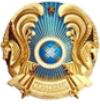 
Комитет индустриального развития Министерства индустрии и инфраструктурного развития Республики Казахстан
Нұр-Сұлтан қ.
Нұр-Сұлтан
Нөмір: [Құжат нөмірі]
Берілген күні: 
[Шығарылған күні] жылы
[Ұйымның атауы, заңды мекен-жайы, БСН / ЖСН]
Дәлелді бас тарту
Дәлелді бас тарту
Дәлелді бас тарту
Қазақстан Республикасы Индустрия және инфрақұрылымдық даму министрлігінің Индустриялық даму комитеті, Сіздің жылдың [Күнінен] бастап №[Кіріс құжатының нөмірі] өтінішіңізді қарап, мынаны хабарлайды.
[Бас тарту негіздемесі]
Қазақстан Республикасы Индустрия және инфрақұрылымдық даму министрлігінің Индустриялық даму комитеті, Сіздің жылдың [Күнінен] бастап №[Кіріс құжатының нөмірі] өтінішіңізді қарап, мынаны хабарлайды.
[Бас тарту негіздемесі]
Қазақстан Республикасы Индустрия және инфрақұрылымдық даму министрлігінің Индустриялық даму комитеті, Сіздің жылдың [Күнінен] бастап №[Кіріс құжатының нөмірі] өтінішіңізді қарап, мынаны хабарлайды.
[Бас тарту негіздемесі]
[Қол қоюшының лауазымы]
[Қол қоюшының аты-жөні (болған жағдайда]Қазақстан Республикасы
Инвестициялар және даму
министрінің және
Қазақстан Республикасы
Индустрия және
инфрақұрылымдық даму
министрінің өзгерістер
енгізілетін кейбір
бұйрықтарының тізбесіне
10-қосымша"Тау-кен және химия
өндірістерін пайдалану
жөніндегі қызметті жүзеге
асыруға лицензия беру"
мемлекеттік қызмет көрсету
ережесіне
1-қосымша
"Тау-кен және химия өндірістерін пайдалану жөніндегі қызметті жүзеге асыруға лицензия беру" мемлекеттік көретілетін қызмет стандарты
"Тау-кен және химия өндірістерін пайдалану жөніндегі қызметті жүзеге асыруға лицензия беру" мемлекеттік көретілетін қызмет стандарты
"Тау-кен және химия өндірістерін пайдалану жөніндегі қызметті жүзеге асыруға лицензия беру" мемлекеттік көретілетін қызмет стандарты
1
Көрсетілетін қызметті берушінің атауы
Қазақстан Республикасы Индустрия және инфрақұрылымдық даму министрлігінің Индустриялық даму комитеті (бұдан әрі - көрсетілетін қызметті беруші)
2
Мемлекеттік көрсетілетін қызметті ұсыну тәсілдері
"электрондық үкiметтiң" www.egov.kz веб-порталы (бұдан әрi - портал)
3
Мемлекеттік қызмет көрсету мерзімі
лицензияны және (немесе) лицензияға қосымшаны беру кезінде - 15 (он бес) жұмыс күні ішінде;
лицензияны және (немесе) лицензияға қосымшаны қайта ресiмдеу кезінде - 3 (үш) жұмыс күні ішінде;
көрсетілетін қызметті алушыны бөліп шығару немесе бөліну нысанында қайта ұйымдастырған жағдайда лицензияны және (немесе) лицензияға қосымшаны қайта ресiмдеу кезінде - 15 (он бес) жұмыс күні ішінде
4
Мемлекеттiк қызмет көрсету нысаны
электрондық (толық автоматтандырылған) түрде
5
Мемлекеттік қызметті көрсету нәтижесі
Лицензия және лицензияға қосымша не мемлекеттік қызмет көрсетуге дәлелді жауап
6
Мемлекеттік қызмет көрсету кезінде өтініш берушіден алынатын төлем мөлшері және Қазақстан Республикасының заңнамасында көзделген жағдайларда оны алу тәсілдер
1) лицензия беру кезінде - 10 айлық есептік көрсеткіш;
2) лицензия беру кезінде лицензияны қайта ресімдеу үшін мөлшерлеменің 10%.
Лицензиялық алымды төлеу екінші деңгейдегі банктер және банк операцияларының жекелеген түрлерін жүзеге асыратын ұйымдар арқылы қолма-қол және қолма-қол емес нысанда жүзеге асырылады.
Төлем "электрондық үкіметтің" төлем шлюзі (бұдан әрі - ЭҮТШ) арқылы жүзеге асырылуы мүмкін
7
Көрсетілетін қызмет берушінің жұмыс кестесі
1) көрсетілетін қызметті беруші - 2015 жылғы 23 қарашадағы Қазақстан Республикасының Еңбек кодексіне сәйкес (бұдан әрі - Кодекс) демалыс және мереке күндерін қоспағанда, дүйсенбіден бастап жұманы қоса алғанда, белгіленген жұмыс графигіне сәйкес сағат 13.00-ден 14.30-ға дейінгі түскі үзіліспен сағат 9.00-ден 18.30-ға дейін;
2) Порталдың - жөндеу жұмыстарын жүргізумен байланысты техникалық үзілістерді қоспағанда, тәулiк бойы (көрсетілетін қызметті алушы Кодекске сәйкес жұмыс уақыты аяқталғаннан кейін, демалыс және мереке күндері жүгінген кезде өтінішті қабылдау келесі жұмыс күнінде жүзеге асырылады).
8
Мемлекеттік қызмет көрсету үшін қажетті құжаттар тізбесі
1. Лицензияны және (немесе) лицензияға қосымшаны алу үшін:
осы Стандартқа 1-қосымшаға сәйкес көрсетілетін қызметті алушының электрондық цифрлық қолтаңбасымен (бұдан әрі-ЭЦҚ) куәландырылған электрондық түрдегі өтініші;
ЭҮТШ арқылы төленген жағдайларды қоспағанда, жекелеген қызмет түрлерiмен айналысу құқығы үшiн лицензиялық алымның төленгенiн растайтын электрондық құжаттың көшiрмесiн;
көрсетілетін қызметті алушының "Өнеркәсіп саласындағы қызметті жүзеге асыру үшін койылатын біліктілік талаптарын және оларға сәйкестікті растайтын құжаттар тізбесін бекіту туралы" Қазақстан Республикасы Инвестициялар және даму министрінің міндетін атқарушының 2015 жылғы 23 қаңтардағы № 45 бұйрығымен бекітілген біліктілік талаптарына сәйкестігін растайтын электрондық құжаттар;
2. Лицензияны және (немесе) лицензияға қосымшаны қайта ресімдеу үшін:
осы Стандартқа 2-қосымшаға сәйкес көрсетілетін қызметті алушының ЭЦҚ-сымен куәландырылған электрондық түрдегі өтініш;
ЭҮТШ арқылы төленген жағдайларды қоспағанда, жекелеген қызмет түрлерiмен айналысу құқығы үшiн лицензиялық алымның төленгенiн растайтын электрондық құжаттың көшiрмесiн (лицензияға қосымшаны қайта ресімдеу кезінде талап етілмейді);
мемлекеттік ақпараттық жүйелерде ақпараты бар құжаттарды қоспағанда, лицензияны және (немесе) лицензияға қосымшаны қайта ресімдеу үшін негіз болған өзгерістер туралы ақпаратты қамтитын құжаттардың электрондық көшірмесі;
3. көрсетілетін қызметті алушы бөлініп шығу немесе бөліну нысанында қайта ұйымдастырылған жағдайда лицензияны және (немесе) лицензияға қосымшаны қайта ресімдеу үшін:
осы Стандартқа 2-қосымшаға сәйкес көрсетілетін қызметті алушының ЭЦҚ-сымен куәландырылған электрондық түрдегі өтініш;
ЭҮТШ арқылы төленген жағдайларды қоспағанда, жекелеген қызмет түрлерiмен айналысу құқығы үшiн лицензиялық алымның төленгенiн растайтын электрондық құжаттың көшiрмесiн (лицензияға қосымшаны қайта ресімдеу кезінде талап етілмейді);
алынатын ақпараты мемлекеттік ақпараттық жүйелерде қамтылған құжаттарды қоспағанда, лицензияны және (немесе) лицензияға қосымшаны қайта ресімдеу үшін негіз болған өзгерістер туралы ақпарат қамтылған электрондық құжаттардың көшірмесін;
көрсетілетін қызметті алушының біліктілік талаптарына сәйкестігін растайтын электрондық құжаттардың көшірмесі.
9
Қазақстан Республикасының заңнамасында белгіленген мемлекеттік қызмет көрсетуден бас тарту үшін негіздер
1. Лицензияны және (немесе) лицензияға қосымшаны алу кезінде:
1) Қазақстан Республикасының заңдарында жеке немесе заңды тұлғалардың осы санаты үшін қызмет түрімен айналысуға тыйым салынған;
2) лицензиялық алым енгізілмеген;
3) өтініш беруші (көрсетілетін қызметті алушы) біліктілік талаптарына сәйкес келмеген;
4) лицензиар тиісті келісуші мемлекеттік органнан өтініш берушінің лицензиялау кезінде қойылатын талаптарға сәйкес келмейтіні туралы жауап алған;
5) өтініш берушіге қатысты лицензиялауға жататын қызметті немесе жекелеген қызмет түрлерін тоқтата тұру немесе оларға тыйым салу туралы заңды күшіне енген сот шешімі (үкімі) болған;
6) сот орындаушысының ұсынуы негізінде сот өтініш беруші-борышкерге лицензия беруге уақытша тыйым салған;
7) өтініш беруші лицензия алу үшін ұсынған құжаттардың және (немесе) оларда қамтылған деректердің (мәліметтердің) анық еместігі анықталған жағдайларда жүзеге асырылады.
2. Лицензияны және (немесе) лицензияға қосымшаны қайта ресімдеу кезінде:
1) Қазақстан Республикасының заңдарында жеке немесе заңды тұлғалардың осы санаты үшін қызмет түрімен айналысуға тыйым салынған;
2) лицензиялық алым енгізілмеген;
3) лицензиар тиісті келісуші мемлекеттік органнан өтініш берушінің лицензиялау кезінде қойылатын талаптарға сәйкес келмейтіні туралы жауап алған;
4) өтініш берушіге қатысты лицензиялауға жататын қызметті немесе жекелеген қызмет түрлерін тоқтата тұру немесе оларға тыйым салу туралы заңды күшіне енген сот шешімі (үкімі) болған;
5) сот орындаушысының ұсынуы негізінде сот өтініш беруші-борышкерге лицензия беруге уақытша тыйым салған;
6) өтініш беруші лицензия алу үшін ұсынған құжаттардың және (немесе) оларда қамтылған деректердің (мәліметтердің) анық еместігі анықталған жағдайларда жүзеге асырылады;
7) осы стандарттың 8-жолының 2-тармағында көрсетілген құжаттарды ұсынбаған немесе тиісінше ресімдемеген жағдайда. 3. Заңды тұлға-лицензиат бөлініп шығу және бөліну нысандарында қайта ұйымдастырылған жағдайда мыналар:
1) лицензияны және (немесе) лицензияға қосымшаны қайта ресімдеу үшін қажетті құжаттарды ұсынбаған немесе тиісінше ресімдемеген жағдайда;
2) өтініш беруші біліктілік талаптарына сәйкес келмеген;
3) егер лицензия және (немесе) лицензияға қосымша заңды тұлғаларды-лицензиаттарды бөлу нәтижесінде жаңадан пайда болғандардың ішіндегі басқа заңды тұлғаға бұрын қайта ресімделген жағдайда мемлекеттік қызметті көрсетуден бас тарту болып табылады.
10
Мемлекеттік қызметті, оның ішінде электрондық нысанда және Мемлекеттік корпорация арқылы көрсету ерекшеліктері ескеріле отырып қойылатын өзге де талаптар
Мемлекеттік қызмет көрсету орындарының мекенжайлары интернет-ресурстарда орналастырылған:
1) Қазақстан Республикасы Индустрия және инфрақұрылымдық даму министрлігі – www.miid.gov.kz "Мемлекеттік көрсетілетін қызметтер" бөлімі;
2) көрсетілетін қызметті беруші – www.comprom.miid.gov.kz "Мемлекеттік көрсетілетін қызметтер" бөлімі.
Мемлекеттік қызметтер көрсету мәселелері жөніндегі Бірыңғай байланыс орталығының телефоны: 1414, 8-800-080-7777.
Мемлекеттік қызмет көрсету орындарының мекенжайлары::
1) көрсетілетін қызметті беруші – www.comprom.miid.gov.kz "Мемлекеттік көрсетілетін қызметтер" бөлімі;
2) порталда www.egov.kz ескерту."Тау-кен және химия
өндірістерін пайдалану
жөніндегі қызметті жүзеге
асыруға лицензия беру"
мемлекеттік көретілетін қызмет
стандартына 1-қосымша1 нысан
Лицензияны және (немесе) лицензияға қосымшаны алуға арналған жеке тұлғаның өтiнiші
_______________________________________________________________
(лицензиардың толық атауы)
_______________________________________________________________
(жеке тұлғаның тегi, аты, әкесiнiң аты (болған жағдайда), жеке сәйкестендіру нөмірі)
_______________________________________________________________
(қызметтiң түрi және (немесе) қызметтiң кіші түрінің(-лері) толық атауы көрсетiлсiн)
жүзеге асыруға лицензияны және (немесе) лицензияға қосымшаны қағаз жеткізгіште
________________________________________________________
(лицензияны қағаз жеткізгіште алу қажет болған жағдайда Х белгісін қою керек)
беруiңiздi сұраймын.
Жеке тұлғаның тұрғылықты жерінің мекенжайы______________________
____________________________________________________________________
(пошталық индексі, облысы, қаласы, ауданы, елді мекені, көше атауы, үй/ғимарат нөмірі)
Электрондық пошта _____________________________________________
Телефондары____________________________________________________
Факс __________________________________________________________
Банк шоты _____________________________________________________ (шот нөмірі, банк атауы және орналасқан жерi)
Қызметті немесе іс-қимылды (операцияларды) жүзеге асыру объектісінің мекенжайы___________________________________________________________ (пошталық индексі, облысы, қаласы, ауданы, елді мекені, көше атауы, үй/ғимарат нөмірі (өндірістік базаның/ғимараттың немесе тұрғын емес үй-жайдың (кеңсенің))
________ парақта қоса беріліп отыр.
Осымен:
көрсетілген барлық деректердің ресми байланыстар болып табылатындығы және оларға лицензияны және (немесе) лицензияға қосымшаны беру немесе беруден бас тарту мәселелері бойынша кез келген ақпаратты жіберуге болатындығы;
өтініш берушіге қызметтің лицензияланатын түрімен және (немесе) кіші түрімен айналысуға сот тыйым салмайтыны;
қоса берілген құжаттардың барлығы шындыққа сәйкес келетіні және жарамды болып табылатындығы расталады;
өтініш беруші лицензияны және (немесе) лицензияға қосымшаны беру кезінде ақпараттық жүйелерде қамтылған, заңмен қорғалатын құпияны құрайтын қолжетімділігі шектеулі дербес деректерді пайдалануға келісімін береді;
өтініш беруші халыққа қызмет көрсету орталығы қызметкерінің өтінішті электрондық цифрлік қолтаңбамен растауына келіседі (халыққа қызмет көрсету орталықтары арқылы жүгінген жағдайда).
Жеке тұлға __________ ______________________________________
(қолы) (тегi, аты, әкесiнiң аты (болған жағдайда)
жеке тұлғаның электрондық цифрлық қолтаңбасы
Мөр орны (болған жағдайда)
Толтыру күні: 20___ жылғы "__" ___________2 нысан
Лицензияны және (немесе) лицензияға қосымшаны алуға арналған заңды тұлғаның өтiнiші
____________________________________________________________
(лицензиардың толық атауы)
_______________________________________________________________
(заңды тұлғаның (соның ішінде шетелдік заңды тұлғаның) толық атауы, мекенжайы, бизнес-сәйкестендіру нөмірі, заңды тұлғаның бизнес-сәйкестендіру нөмірі болмаған жағдайда – шетелдік заңды тұлға филиалының немесе өкілдігінің бизнес-сәйкестендіру нөмірі)
_______________________________________________________________
(қызметтiң түрi және (немесе) қызметтің кіші түрінің(-лері) толық атауы көрсетiлсiн)
_______________________________________________________________
жүзеге асыруға лицензияны және (немесе) лицензияға қосымшаны қағаз жеткізгіште __________________________________________________________
лицензияны қағаз тасығышта алу қажет болған жағдайда Х белгісін қою керек) беруiңiздi сұраймын.
Заңды тұлғаның мекенжайы _____________________________________________
______________________________________________________________________
(шетелдік заңды тұлға үшін) пошталық индексі, елі, облысы, қаласы, ауданы, елді мекені, көше атауы, үй/ғимарат (стационарлық үй-жайлар) нөмірі)
Электрондық пошта _____________________________________________
Телефондары___________________________________________________
Факс___________________________________________________________
Банк шоты _____________________________________________________
(шот нөмірі, банк атауы және орналасқан жерi)
Қызметті немесе іс-қимылды (операцияларды) жүзеге асыру объектісінің мекенжайы___________________________________________________________
(пошталық индексі, і, облысы, қаласы, ауданы, елді мекені, көше атауы, үй/ғимарат нөмірі (өндірістік базаның/ғимараттың
немесе тұрғын емес үй-жайдың (кеңсенің))
______ парақта қоса беріліп отыр.
Осымен:
көрсетілген барлық деректердің ресми байланыстар болып табылатындығы және оларға лицензияны және (немесе) лицензияға қосымшаны беру немесе беруден бас тарту мәселелері бойынша кез келген ақпаратты жіберуге болатындығы;
өтініш берушіге қызметтің лицензияланатын түрімен және (немесе) кіші түрімен айналысуға сот тыйым салмайтыны;
қоса берілген құжаттардың барлығы шындыққа сәйкес келетіні және жарамды болып табылатындығы расталады;
өтініш беруші лицензияны және (немесе) лицензияға қосымшаны беру кезінде ақпараттық жүйелерде қамтылған, заңмен қорғалатын құпияны құрайтын қолжетімділігі шектеулі дербес деректерді пайдалануға келісімін береді;
өтініш беруші халыққа қызмет көрсету орталығы қызметкерінің өтінішті электрондық цифрлік қолтаңбамен растауына келіседі (халыққа қызмет көрсету орталықтары арқылы жүгінген жағдайда).
Басшы __________ ______________________________________
(қолы) (тегi, аты, әкесiнiң аты (болған жағдайда)
ұйым басшысының электрондық цифрлық қолтаңбасы
Мөр орны (болған жағдайда)
Толтыру күні: 20__ жылғы "__" _________________"Тау-кен және химия
өндірістерін пайдалану
жөніндегі қызметті жүзеге
асыруға лицензия беру"
мемлекеттік қызметті көрсету
стандартына 2-қосымша1 нысан
Лицензияны және (немесе) лицензияға қосымшаны қайта ресімдеуге арналған жеке тұлғаның өтiнiші
_______________________________________________________________
(лицензиардың толық атауы)
______________________________________________________________
(жеке тұлғаның тегi, аты, әкесiнiң аты (болған жағдайда), жеке сәйкестендіру нөмірі)
______________________________________________________________
(қызметтiң түрi және (немесе) кіші түрінің(-лері) толық атауы)
_________________________________________________ жүзеге асыруға 20___ жылғы "___" ___________ № ___________, ___________ берілген, (лицензияны және (немесе) лицензияға қосымшаның(лардың) нөмірі(лері), берілген күні, лицензияны және (немесе) лицензияға қосымшаны(ларды) берген лицензиардың атауы) лицензияны және (немесе) лицензияға қосымшаны (керектің асты сызылсын)
қағаз жеткізгіште ___ (лицензияны қағаз жеткізгіште алу қажет болған жағдайда Х белгісін қою керек)
мынадай негіз(дер) бойынша (тиісті жолға Х қою қажет):
1) жеке тұлға-лицензиаттың тегі, аты, әкесінің аты (болған жағдайда) өзгеруі
_________________________________________________________
2) жеке кәсіпкер-лицензиат қайта тіркелген, оның атауы өзгеруі ______
3) жеке кәсіпкер-лицензиат қайта тіркелген, оның заңды мекенжайы өзгеруі
_________________________________________________________
4) егер лицензияның иеліктен шығарылатындығы "Рұқсаттар және хабарламалар туралы" Қазақстан Республикасының Заңына 1-қосымшада көзделген жағдайларда, лицензиат үшінші тұлғалардың пайдасына объектімен бірге "объектілерге берілетін рұқсаттар" класы бойынша берілген лицензияны иеліктен шығаруы
____________________________________________________________________
5) "объектілерге берілетін рұқсаттар" класы бойынша берілген лицензия үшін немесе лицензияға қосымшалар үшін объектілерді көрсете отырып, объект нақты көшірілмей оның орналасқан жерінің мекенжайы өзгеруі ________________________
6) Қазақстан Республикасының заңдарында қайта ресімдеу туралы талап болған жағдайларда
_______________________________________________
7) қызмет түрінің атауы өзгеруі __________________________________
8) қызметтің кіші түрінің атауы өзгеруі ________ қайта ресімдеуіңізді сұраймын.
Жеке тұлғаның тұрғылықты жерінің мекенжайы _____________________
____________________________________________________________________
(пошталық индексі, облысы, қаласы, ауданы, елді мекені, көше атауы, үй/ғимарат нөмірі)
Электрондық пошта _____________________________________________
Телефондары____________________________________________________
Факс _________________________________________________________
Банк шоты ____________________________________________________
(шот нөмірі, банк атауы және орналасқан жерi)
Қызметті немесе іс-қимылды (операцияларды) жүзеге асыру объектісінің мекенжайы
___________________________________________________________________________
(пошталық индексі, елі, облысы, қаласы, ауданы, елді мекені, көше атауы, үй/ғимарат нөмірі (өндірістік базаның/ғимараттың немесе тұрғын емес үй-жайдың (кеңсенің))
______ парақта қоса беріліп отыр.
Осымен:
көрсетілген барлық деректердің ресми байланыстар болып табылатындығы және оларға лицензияны және (немесе) лицензияға қосымшаны беру немесе беруден бас тарту мәселелері бойынша кез келген ақпаратты жіберуге болатындығы;
өтініш берушіге қызметтің лицензияланатын түрімен және (немесе) кіші түрімен айналысуға сот тыйым салмайтыны;
қоса берілген құжаттардың барлығы шындыққа сәйкес келетіні және жарамды болып табылатындығы расталады;
өтініш беруші лицензияны және (немесе) лицензияға қосымшаны беру кезінде ақпараттық жүйелерде қамтылған, заңмен қорғалатын құпияны құрайтын қолжетімділігі шектеулі дербес деректерді пайдалануға келісімін береді;
өтініш беруші халыққа қызмет көрсету орталығы қызметкерінің өтінішті электрондық цифрлік қолтаңбамен растауына келіседі (халыққа қызмет көрсету орталықтары арқылы жүгінген жағдайда).
Жеке тұлға ____________ ___________________________________
(қолы) (тегi, аты, әкесiнiң аты (болған жағдайда)
жеке тұлғаның электрондық цифрлық қолтаңбасы
Мөр орны (болған жағдайда)
Толтыру күні: 20__ жылғы 2__" _________________2 нысан
Лицензияны және (немесе) лицензияға қосымшаны қайта ресімдеуге арналған заңды тұлғаның өтiнiші
______________________________________________________________
(лицензиардың толық атауы)
_______________________________________________________________
(заңды тұлғаның (соның ішінде шетелдік заңды тұлғаның) толық атауы, мекенжайы, бизнес-сәйкестендіру нөмірі, заңды тұлғаның бизнес-сәйкестендіру нөмірі болмаған жағдайда – шетелдік заңды тұлға филиалының немесе өкілдігінің бизнес-сәйкестендіру нөмірі)
_________________________________________________ жүзеге асыруға
(қызметтiң түрi және (немесе) қызметтің кіші түрінің(-лері)толық атауы)
20___ жылғы "___" __________ № __________, ______________ берілген, (лицензияны және (немесе) лицензияға қосымшаның(лардың) нөмірі(лері), берілген күні, лицензияны және (немесе) лицензияға қосымшаны(ларды) берген лицензиардың атауы)
лицензияны және (немесе) лицензияға қосымшаны
(керектің асты сызылсын)
қағаз жеткізгіште __________
(лицензияны қағаз жеткізгіште алу қажет болған жағдайда Х белгісін қою керек) мынадай негіз(дер) бойынша (тиісті жолға Х қою қажет):
1) заңды тұлға-лицензиат "Рұқсаттар және хабарламалар туралы" Қазақстан Республикасы Заңының 34-бабында айқындалған тәртіпке сәйкес
(тиісті жолға Х қою қажет):
бірігу _____________________________________________________
қайта құру _________________________________________________
қосылу ____________________________________________________
бөліп шығару _____________________________________________
бөліну ________ жолымен қайта ұйымдастырылуы
2) заңды тұлға-лицензиат атауының өзгеруі _____________________
3) заңды тұлға-лицензиаттың орналасқан жерінің өзгеруі __________
4) егер лицензияның иеліктен шығарылатындығы "Рұқсаттар және хабарламалар туралы" Қазақстан Республикасының Заңына 1-қосымшада көзделген жағдайларда, лицензиат үшінші тұлғалардың пайдасына объектімен бірге "объектілерге берілетін рұқсаттар" класы бойынша берілген лицензияны иеліктен шығаруы ____________________________________
5) "объектілерге берілетін рұқсаттар" класы бойынша берілген лицензия үшін немесе лицензияға қосымшалар үшін объектілерді көрсете отырып, объект нақты көшірілмей оның орналасқан жерінің мекенжайы өзгеруі ___________
6) Қазақстан Республикасының заңдарында қайта ресімдеу туралы талап болған жағдайларда _______________________________________________
7) қызмет түрінің атауы өзгеруі _________________________________
8) қызметтің кіші түрінің атауы өзгеруі _____ қайта ресімдеуіңізді сұраймын.
Заңды тұлғаның мекенжайы _________________________________________
__________________________________________________________________
(шетелдік заңды тұлға үшін елі, пошталық индексі, елі, облысы, қаласы, ауданы, елді мекені, көше атауы, үй/ғимарат (стационарлық үй-жай) нөмірі )
Электрондық пошта____________________________________________
Телефондары __________________________________________________
Факс__________________________________________________________
Банк шоты ____________________________________________________ (шот нөмірі, банк атауы және орналасқан жерi)
Қызметті немесе іс-қимылды (операцияларды) жүзеге асыру объектісінің мекенжайы _______________________________________________________
(пошталық индексі, облысы, қаласы, ауданы, елді мекені, көше атауы, үй/ғимарат нөмірі (өндірістік базаның/ғимараттың немесе тұрғын емес үй-жайдың (кеңсенің))
______ парақта қоса беріліп отыр.
Осымен:
көрсетілген барлық деректердің ресми байланыстар болып табылатындығы және оларға лицензияны және (немесе) лицензияға қосымшаны беру немесе беруден бас тарту мәселелері бойынша кез келген ақпаратты жіберуге болатындығы;
өтініш берушіге қызметтің лицензияланатын түрімен және (немесе) кіші түрімен айналысуға сот тыйым салмайтыны;
қоса берілген құжаттардың барлығы шындыққа сәйкес келетіні және жарамды болып табылатындығы расталады;
өтініш беруші лицензияны және (немесе) лицензияға қосымшаны беру кезінде ақпараттық жүйелерде қамтылған, заңмен қорғалатын құпияны құрайтын қолжетімділігі шектеулі дербес деректерді пайдалануға келісімін береді;
өтініш беруші халыққа қызмет көрсету орталығы қызметкерінің өтінішті электрондық цифрлік қолтаңбамен растауына келіседі (халыққа қызмет көрсету орталықтары арқылы жүгінген жағдайда).
Басшы __________ ______________________________________
(қолы) (тегi, аты, әкесiнiң аты (болған жағдайда)
ұйым басшысының электрондық цифрлық қолтаңбасы
Мөр орны (болған жағдайда)
Толтыру күні: 20__ жылғы "__" _________________Қазақстан Республикасы
Инвестициялар және даму
министрінің және
Қазақстан Республикасы
Индустрия және
инфрақұрылымдық даму
министрінің өзгерістер
енгізілетін кейбір
бұйрықтарының тізбесіне
11-қосымша"Тау-кен және химия
өндірістерін пайдалану
жөніндегі қызметті жүзеге
асыруға лицензия беру"
мемлекеттік қызмет көрсету
ережесіне
2-қосымша"
Қазақстан Республикасы Индустрия және инфрақұрылымдық даму министрлігінің Индустриялық даму комитеті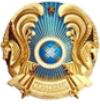 
Комитет индустриального развития Министерства индустрии и инфраструктурного развития Республики Казахстан
Нұр-Сұлтан қ.
Нұр-Сұлтан
Нөмір: [Құжат нөмірі]
Берілген күні: 
[Шығарылған күні] жылы
[Ұйымның атауы, заңды мекен-жайы, БСН / ЖСН]
Дәлелді бас тарту
Дәлелді бас тарту
Дәлелді бас тарту
Қазақстан Республикасы Индустрия және инфрақұрылымдық даму министрлігінің Индустриялық даму комитеті, Сіздің жылдың [Күнінен] бастап № [Кіріс құжатының нөмірі] өтінішіңізді қарап, мынаны хабарлайды.
[Бас тарту негіздемесі]
Қазақстан Республикасы Индустрия және инфрақұрылымдық даму министрлігінің Индустриялық даму комитеті, Сіздің жылдың [Күнінен] бастап № [Кіріс құжатының нөмірі] өтінішіңізді қарап, мынаны хабарлайды.
[Бас тарту негіздемесі]
Қазақстан Республикасы Индустрия және инфрақұрылымдық даму министрлігінің Индустриялық даму комитеті, Сіздің жылдың [Күнінен] бастап № [Кіріс құжатының нөмірі] өтінішіңізді қарап, мынаны хабарлайды.
[Бас тарту негіздемесі]
[Қол қоюшының лауазымы]
[Қол қоюшының аты-жөні (болған жағдайда)]Қазақстан Республикасы
Инвестициялар және даму
министрінің және
Қазақстан Республикасы
Индустрия және
инфрақұрылымдық даму
министрінің өзгерістер
енгізілетін кейбір
бұйрықтарының тізбесіне
12-қосымша"Тауарлардың жекелеген
түрлерінің импортына және
(немесе) экспортына лицензия
беру" мемлекеттік қызметін
көрсету ережесіне
1-қосымша"
Мемлекеттік көрсетілетін қызмет стандарты "Тауарлардың жекелеген түрлерінің импортына және (немесе) экспортына лицензия беру"
Мемлекеттік көрсетілетін қызмет стандарты "Тауарлардың жекелеген түрлерінің импортына және (немесе) экспортына лицензия беру"
Көрсетілетін қызметті берушінің атауы
Қазақстан Республикасы Индустрия және инфрақұрылымдық даму министрлігінің Индустриялық даму (бұдан әрі -көрсетілетін қызметті беруші).
Мемлекеттік көрсетілетін қызметті ұсыну тәсілдері
www.egov.kz "Электрондық үкімет" веб-порталы (бұдан әрі ‒ портал) арқылы жүзеге асырылады.
Мемлекеттік қызметті көрсету мерзімі
Экспортқа лицензия беру кезінде -1 (бір) жұмыс күні.
Импортқа лицензия беру кезінде - 5 (бес) жұмыс күні.
Ақпаратты немесе шифрлау (криптографиялық) құралдарын жасырын алуға арналған арнайы техникалық құралдардың экспортына немесе импортына лицензия беру кезінде – 10 (он) жұмыс күні.
Мемлекеттік қызмет көрсету түрі
Электрондық (толық автоматтандырылған).
Мемлекеттік қызметті көрсету нәтижесі
Тауарлардың жекелеген түрлерінің импортына және (немесе) экспортына Лицензия немесе мемлекеттік қызмет көрсетуден дәлелді бас тарту.
Мемлекеттік қызмет көрсету кезінде өтініш берушіден алынатын төлем мөлшері және Қазақстан Республикасының заңнамасына сәйкес төлем алу тәсілдері
Жекелеген тауар түрлерінің импортына және (немесе) экспортына лицензия беру кезінде – 10 айлық есептік көрсеткіш (бұдан әрі - АЕК).
Лицензиялық алымды төлеу екінші деңгейдегі банктер және банк операцияларының жекелеген түрлерін жүзеге асыратын ұйымдар арқылы қолма-қол және қолма-қол емес нысанда жүзеге асырылады.
Төлем "электрондық үкіметтің" төлем шлюзі (бұдан әрі - ЭҮТШ) арқылы жүзеге асырылуы мүмкін.
Жұмыс кестесі
1) көрсетілетін қызметті беруші – 2015 жылдың 23 қарашасындағы Қазақстан Республикасының Еңбек кодексіне (бұдан әрі – Кодекс) сәйкес демалыс және мереке күндерін қоспағанда, дүйсенбіден бастап жұманы қоса алғанда, белгіленген жұмыс кестесіне сәйкес сағат 13.00-ден 14.30-ға дейінгі түскі үзіліспен сағат 9.00-ден 18.30-ға дейін.
2) портал - жөндеу жұмыстарын жүргізуге байланысты техникалық үзілістерді қоспағанда, тәулік бойы (көрсетілетін қызметті алушы жұмыс уақыты аяқталғаннан кейін, Кодекске сәйкес демалыс және мереке күндері жүгінген кезде өтінішті қабылдау және Мемлекеттік қызмет көрсету нәтижесін беру келесі жұмыс күні жүзеге асырылады).
Мемлекеттік қызмет көрсету үшін қажетті құжаттар тізбесі
1) осы Ереженің 1 немесе 2-қосымшаларына сәйкес мемлекеттік көрсетілетін қызметті алушының ЭЦҚ-мен куәландырылған электрондық құжат түріндегі өтініші;
2) ЭҮТШ арқылы төленген жағдайларды қоспағанда, Қызметтің жекелеген түрлерімен айналысу құқығы үшін бюджетке лицензиялық алымның төленгенін растайтын мәліметтер;
3) "Тауарлардың экспорты мен импортын лицензиялау жөніндегі қызметке қойылатын біліктілік талаптарын, оларға сәйкестікті растайтын құжаттардың тізбесін, лицензияны және (немесе) лицензияға қосымшаны алуға арналған өтініштердің нысандарын, лицензиялардың және (немесе) лицензияға қосымшаның нысандарын бекіту туралы" Қазақстан Республикасы Ұлттық экономика министрінің 2015 жылғы 30 қаңтардағы № 67 бұйрығына сәйкес көрсетілетін қызметті алушының біліктілік талаптарына сәйкестігі туралы құжаттардың электрондық көшірмесі.
Қазақстан Республикасының заңнамасында белгіленген мемлекеттік қызмет көрсетуден бас тарту үшін негіздер
1) мемлекеттік қызметті алу үшін көрсетілетін қызметті алушы ұсынған құжаттардың және (немесе) оларда қамтылған деректердің (мәліметтердің) дәйексіздігі анықталса;
2) Қазақстан Республикасының заңдарында жеке немесе заңды тұлғалардың осы қызмет түрімен айналысуына тыйым салынса;
3) көрсетілетін қызметті алушы лицензиялық алым үшін төлем енгізбесе;
4) көрсетілетін қызметті алушы біліктілік талаптарына сәйкес келмесе;
5) көрсетілетін қызметті беруші тиісті келісуші мемлекеттік органнан көрсетілетін қызметті алушының лицензиялау кезінде қойылатын талаптарға сәйкес еместігі туралы жауап алса;
6) көрсетілетін қызметті алушыға қатысты лицензиялауға жататын қызметті немесе жекелеген қызмет түрлерін тоқтата тұру немесе оған тыйым салу туралы заңды күшіне енген сот шешімі (үкімі) болса;
7) сот орындаушысының ұсынуы негізінде сот көрсетілетін қызметті алушы-борышкерге лицензия беруге уақытша тыйым салса;
8) лицензия беру үшін негіз болып табылатын бір немесе бірнеше құжаттардың қолданылуын тоқтатылса немесе уақытша тоқтатылса;
9) іске асыру үшін лицензия сұралатын шартты (келісімшартты) орындау салдарынан туындауы мүмкін мүше мемлекеттердің халықаралық міндеттемелері бұзылса;
10) Еуразиялық экономикалық комиссияның актісімен көзделген өзге де негіздер.
Мемлекеттік қызметті (оның ішінде электрондық нысанда және Мемлекеттік корпорация арқылы) көрсету ерекшеліктері ескеріле отырып қойылатын өзге де талаптар
Көрсетілетін қызметті алушының ЭЦҚ болған жағдайда Мемлекеттік көрсетілетін қызметті портал арқылы электрондық нысанда алуға мүмкіндігі бар.
Көрсетілетін қызметті алушының мемлекеттік қызметті көрсету тәртібі мен мәртебесі туралы ақпаратты қашықтықтан қол жеткізу режимінде порталдағы "жеке кабинеті", көрсетілетін қызметті берушінің анықтама қызметі, сондай-ақ "1414", 8-800-080-7777 Бірыңғай байланыс орталығы арқылы алуға мүмкіндігі бар.
Мемлекеттік қызметті көрсету мекен-жайлары:
1) көрсетілетін қызметті беруші - www. comprom. miid. gov.kz, "Мемлекеттік қызмет" бөлімінде;
2) портал - www.egov.kz"Тауардың жекелеген түрлерінің
импортына және (немесе)
экспортына лицензия беру"
мемлекеттік қызмет көрсету
Стандартына 1-қосымшаНысан
1. Өтініш №
2. Қолданылу кезеңі КК.АА.ЖЖЖЖ-дан КК.АА.ЖЖЖЖ дейін |
2. Қолданылу кезеңі КК.АА.ЖЖЖЖ-дан КК.АА.ЖЖЖЖ дейін |
3. Тип лицензии
| ЭКСПОРТ
4. Келісім-шарт
№ бастап
4. Келісім-шарт
№ бастап
5. Өтініш беруші |
6. Сатып алушы
6. Сатып алушы
7. Тағайындалған ел|
8. Сатып алушы ел |
8. Сатып алушы ел |
9. Келісім-шарт валютасы|
10. Құны
11. Статистикалық құны
12. Шығарушы ел|
13. Саны
14. Өлшем бірлігі
15. СЭҚ ТН бойынша тауардың коды және оның сипаттамасы |
15. СЭҚ ТН бойынша тауардың коды және оның сипаттамасы |
15. СЭҚ ТН бойынша тауардың коды және оның сипаттамасы |
16. Қосымша ақпарат
16. Қосымша ақпарат
16. Қосымша ақпарат
17. Лицензия беру үшін негіздеме
18. Уәкілетті тұлға
Аты-жөні
Лауазымы
Телефон нөмірі
Қолы және мөрі
Күні
18. Уәкілетті тұлға
Аты-жөні
Лауазымы
Телефон нөмірі
Қолы және мөрі
Күні
№
п/п
Тауар сипаттамасы
саны
өлшем бірлігі
№
п/п
Тауар сипаттамасы
құны
өлшем бірлігі
№
п/п
Тауар сипаттамасы
саны
өлшем бірлігі
№
п/п
Тауар сипаттамасы
құны
өлшем бірлігі
№
п/п
Тауар сипаттамасы
саны
өлшем бірлігі
№
п/п
Тауар сипаттамасы
құны
өлшем бірлігі
№
Тауар сипаттамасы
саны
өлшем бірлігі
№
Тауар сипаттамасы
құны
өлшем бірлігі
№
Тауар сипаттамасы
саны
өлшем бірлігі
№
Тауар сипаттамасы
құны
өлшем бірлігі
№
Тауар сипаттамасы
саны
өлшем бірлігі
№
Тауар сипаттамасы
құны
өлшем бірлігі
№
Тауар сипаттамасы
саны
өлшем бірлігі
№
Тауар сипаттамасы
құны
өлшем бірлігі
№
Тауар сипаттамасы
саны
өлшем бірлігі
№
Тауар сипаттамасы
құны
өлшем бірлігі
Парақ саны Парақ №
Парақ саны Парақ №
Уәкілетті тұлға
Аты-жөні
Лауазымы
Телефон нөмірі
Қолы және мөрі
Күні
Уәкілетті тұлға
Аты-жөні
Лауазымы
Телефон нөмірі
Қолы және мөрі
Күні"Тауардың жекелеген түрлерінің
импортына және (немесе)
экспортына лицензия беру"
мемлекеттік қызмет көрсету
Стандартына 2-қосымшаНысан
1. Өтініш №
2. Қолданылу кезеңі КК.АА.ЖЖЖЖ-дан КК.АА.ЖЖЖЖ дейін |
2. Қолданылу кезеңі КК.АА.ЖЖЖЖ-дан КК.АА.ЖЖЖЖ дейін |
3. Тип лицензии
| ИМПОРТ
4. Келісім-шарт
№ бастап
4. Келісім-шарт
№ бастап
5. Өтініш беруші |
6. Сатып алушы
6. Сатып алушы
7. Тағайындалған ел|
8. Сатып алушы ел |
8. Сатып алушы ел |
9. Келісім-шарт валютасы|
10. Құны
11. Статистикалық құны 
12. Шығарушы ел|
13. Саны
14. Өлшем бірлігі
15. СЭҚ ТН бойынша тауардың коды және оның сипаттамасы 
15. СЭҚ ТН бойынша тауардың коды және оның сипаттамасы 
15. СЭҚ ТН бойынша тауардың коды және оның сипаттамасы 
16. Қосымша ақпарат
16. Қосымша ақпарат
16. Қосымша ақпарат
17. Лицензия беру үшін негіздеме
18. Уәкілетті тұлға
Аты-жөні
Лауазымы
Телефон нөмірі
Қолы және мөрі
Күні
18. Уәкілетті тұлға
Аты-жөні
Лауазымы
Телефон нөмірі
Қолы және мөрі
Күні
№
п/п
Тауар сипаттамасы
саны
өлшем бірлігі
№
п/п
Тауар сипаттамасы
құны
өлшем бірлігі
№
п/п
Тауар сипаттамасы
саны
өлшем бірлігі
№
п/п
Тауар сипаттамасы
құны
өлшем бірлігі
№
п/п
Тауар сипаттамасы
саны
өлшем бірлігі
№
п/п
Тауар сипаттамасы
құны
өлшем бірлігі
№
Тауар сипаттамасы
саны
өлшем бірлігі
№
Тауар сипаттамасы
құны
өлшем бірлігі
№
Тауар сипаттамасы
саны
өлшем бірлігі
№
Тауар сипаттамасы
құны
өлшем бірлігі
№
Тауар сипаттамасы
саны
өлшем бірлігі
№
Тауар сипаттамасы
құны
өлшем бірлігі
№
Тауар сипаттамасы
саны
өлшем бірлігі
№
Тауар сипаттамасы
құны
өлшем бірлігі
№
Тауар сипаттамасы
саны
өлшем бірлігі
№
Тауар сипаттамасы
құны
өлшем бірлігі
Парақ саны Парақ №
Парақ саны Парақ №
Уәкілетті тұлға
Аты-жөні
Лауазымы
Телефон нөмірі
Қолы және мөрі
Күні
Уәкілетті тұлға
Аты-жөні
Лауазымы
Телефон нөмірі
Қолы және мөрі
КүніҚазақстан Республикасы
Инвестициялар және даму
министрінің және
Қазақстан Республикасы
Индустрия және
инфрақұрылымдық даму
министрінің өзгерістер
енгізілетін кейбір
бұйрықтарының тізбесіне
13-қосымша"Тауарлардың жекелеген
түрлерінің импортына және
(немесе) экспортына лицензия
беру" мемлекеттік қызметін
көрсету ережесіне
2-қосымшаФорма
Қазақстан Республикасы Индустрия және инфрақұрылымдық даму министрлігінің Индустриялық даму комитеті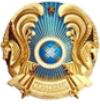 
Комитет индустриального развития Министерства индустрии и инфраструктурного развития Республики Казахстан
Нұр-Сұлтан қ.
Нұр-Сұлтан
Нөмір: [Құжат нөмірі]
Берілген күні: 
[Шығарылған күні] жылы
[Ұйымның атауы, заңды мекен-жайы, БСН / ЖСН]
Дәлелді бас тарту
Дәлелді бас тарту
Дәлелді бас тарту
Қазақстан Республикасы Индустрия және инфрақұрылымдық даму министрлігінің Индустриялық даму комитеті, Сіздің жылдың [Күнінен] бастап №[Кіріс құжатының нөмірі] өтінішіңізді қарап, келесілерді хабарлайды.
Қазақстан Республикасы Индустрия және инфрақұрылымдық даму министрлігінің Индустриялық даму комитеті, Сіздің жылдың [Күнінен] бастап №[Кіріс құжатының нөмірі] өтінішіңізді қарап, келесілерді хабарлайды.
Қазақстан Республикасы Индустрия және инфрақұрылымдық даму министрлігінің Индустриялық даму комитеті, Сіздің жылдың [Күнінен] бастап №[Кіріс құжатының нөмірі] өтінішіңізді қарап, келесілерді хабарлайды.
[Қолтаңба]
[ТОЛЫҚ АТЫ. (егер бар болса) қол қоюшы]Қазақстан Республикасы
Инвестициялар және даму
министрінің және
Қазақстан Республикасы
Индустрия және
инфрақұрылымдық даму
министрінің өзгерістер
енгізілетін кейбір
бұйрықтарының тізбесіне
14-қосымша"Уларды өндіру, қайта өңдеу,
сатып алу, сақтау, өткізу,
пайдалану, жою жөніндегі
қызметті жүзеге асыруға
лицензия беру" мемлекеттік
қызмет көрсету қағидаларына
1-қосымша
1
Көрсетілетін қызметті берушінің атауы
Қазақстан Республикасы Индустрия және инфрақұрылымдық даму министрлігінің Индустриялық даму комитеті (бұдан әрі - көрсетілетін қызметті беруші)
2
Мемлекеттік қызметті ұсыну тәсілдері
www.egov.kz "Электрондық үкімет" веб-порталы (бұдан әрі - портал)
3
Мемлекеттік қызмет көрсету мерзімі
Лицензияны және (немесе) лицензияға қосымшаны беру кезінде - 5 (бес) жұмыс күні ішінде;
лицензияны және (немесе) лицензияға қосымшаны қайта ресімдеу кезінде - 3 (үш) жұмыс күні ішінде;
көрсетілетін қызметті алушы бөлініп шығу немесе бөліну нысанында қайта ұйымдастырылған жағдайда, лицензияны және (немесе) лицензияға қосымшаны қайта ресімдеу кезінде - 5 (бес) жұмыс күні ішінде
4
Мемлекеттік қызметті көрсету нысаны
Электрондық (толық автоматтандырылған)
5
Мемлекеттік қызметті көрсету нәтижесі
Уларды өндіру, өңдеу, сатып алу, сақтау, өткізу, пайдалану, жою жөніндегі қызметті жүзеге асыруға лицензия беру және лицензияны және (немесе) лицензияға қосымшаны қайта ресімдеу, не мемлекеттік қызмет көрсетуден дәлелді бас тарту
6
Мемлекеттік қызметті көрсету кезінде көрсетілетін қызметті алушыдан алынатын төлемақы мөлшері және Қазақстан Республикасының заңнамасында көзделген жағдайларда оны алу тәсілдері
1) осы қызмет түрімен айналысу құқығына лицензия беру кезінде - 10 айлық есептік көрсеткіш;
2) лицензияны қайта ресімдеу үшін - тиісті ставканың 10%;
3) лицензияға қосымшаларды (лицензияға қосымшалардың телнұсқаларын) беру кезінде лицензиялық алым алынбайды.
Лицензиялық алымды төлеу екінші деңгейдегі банктер және банк операцияларының жекелеген түрлерін жүзеге асыратын ұйымдар арқылы қолма-қол және қолма-қол емес нысанда жүзеге асырылады.
Төлем "электрондық үкіметтің" төлем шлюзі арқылы жүзеге асырылуы мүмкін.
7
Көрсетілетін қызметті берушінің жұмыс кестесі
1) көрсетілетін қызметті беруші - 2015 жылғы 23 қарашадағы Қазақстан Республикасының Еңбек кодексіне сәйкес (бұдан әрі - Кодекс) демалыс және мереке күндерін қоспағанда, дүйсенбіден бастап жұманы қоса алғанда, белгіленген жұмыс графигіне сәйкес сағат 13.00-ден 14.30-ға дейінгі түскі үзіліспен сағат 9.00-ден 18.30-ға дейін;
2) портал - техникалық жұмыстарды жүргізуге байланысты үзілістерді қоспағанда, тәулік бойы (көрсетілетін қызметті алушы жұмыс уақыты аяқталғаннан кейін, Кодекске сәйкес демалыс және мереке күндері жүгінген кезде өтініштерді қабылдау келесі жұмыс күні жүзеге асырылады)
8
Мемлекеттік қызметті көрсету үшін қажетті құжаттар тізбесі
1) лицензияны және (немесе) лицензияға қосымшаны алу үшін:
осы Стандартқа 1 немесе 2-қосымшаларға сәйкес нысан бойынша көрсетілетін қызметті алушының электрондық цифрлық қолтаңбасымен (бұдан әрі - ЭЦҚ) куәландырылған жеке немесе заңды тұлғаның электрондық түрдегі өтініші;
электрондық үкіметтің төлем шлюзі (бұдан әрі - ЭҮТШ) арқылы төленген жағдайларды қоспағанда, жекелеген қызмет түрлерімен айналысу құқығы үшін лицензиялық алымның төленгенін растайтын құжаттың көшірмесі (лицензияға қосымшаны алу кезінде талап етілмейді);
уларды өндіру, өңдеу, сатып алу, сақтау, өткізу, пайдалану, жою жөніндегі қызметті жүзеге асыру үшін қойылатын біліктілік талаптарына және оларға сәйкестікті растайтын құжаттар тізбесінің мәліметтер нысаны (бұдан әрі - мәліметтер нысаны) "Уларды өндіру, өңдеу, сатып алу, сақтау, өткізу, пайдалану, жою жөніндегі қызметті жүзеге асыру үшін біліктілік талаптарын және оларға сәйкестікті растайтын құжаттар тізбесін бекіту туралы" Қазақстан Республикасы Инвестициялар және даму министрінің міндетін атқарушының 2015 жылғы 23 қаңтардағы № 46 бұйрығымен бекітілген, (бұдан әрі- біліктілік талаптары);
2) лицензияны және (немесе) лицензияға қосымшаны қайта ресімдеу үшін:
жеке немесе заңды тұлғаның осы Стандартқа 3 немесе 4-қосымшаларға сәйкес нысан бойынша көрсетілетін қызметті алушының ЭЦҚ-мен куәландырылған электрондық түрдегі өтініші;
ЭҮТШ арқылы төленген жағдайларды қоспағанда, жекелеген қызмет түрлерімен айналысу құқығы үшін лицензиялық алымның төленгенін растайтын құжаттың көшірмесі (лицензияға қосымшаны қайта ресімдеу кезінде талап етілмейді);
мемлекеттік ақпараттық жүйелерде ақпараты бар құжаттарды қоспағанда, лицензияны және (немесе) лицензияға қосымшаны қайта ресімдеу үшін негіз болған өзгерістер туралы ақпаратты қамтитын құжаттардың көшірмесі;
3) заңды тұлға-лицензиатты бөліп шығару және бөлу нысандарында қайта ұйымдастыру кезінде:
осы Стандартқа 3 немесе 4-қосымшаларға сәйкес нысандар бойынша көрсетілетін қызметті алушының ЭЦҚ-мен куәландырылған электрондық түрдегі жеке немесе заңды тұлғаның өтініші; ЭҮТШ арқылы төленген жағдайларды қоспағанда, жекелеген қызмет түрлерімен айналысу құқығы үшін лицензиялық алымның төленгенін растайтын құжаттың көшірмесі (лицензияға қосымшаны қайта ресімдеу кезінде талап етілмейді);
мемлекеттік ақпараттық жүйелерде ақпараты бар құжаттарды қоспағанда, лицензияны және (немесе) лицензияға қосымшаны қайта ресімдеу үшін негіз болған өзгерістер туралы ақпаратты қамтитын құжаттардың көшірмесі;
мәліметтер нысаны.
9
Қазақстан Республикасының заңдарында белгіленген мемлекеттік қызметті көрсетуден бас тарту үшін негіздер
1. Лицензияның және (немесе) лицензияға қосымшаның беру кезінде:
1) Қазақстан Республикасының заңдарында жеке немесе заңды тұлғалардың осы санаты үшін қызмет түрімен айналысуға тыйым салынған;
2) лицензиялық алым енгізілмеген;
3) өтініш беруші біліктілік талаптарына сәйкес келмеген;
4) лицензиар тиісті келісуші мемлекеттік органнан өтініш берушінің лицензиялау кезінде қойылатын талаптарға сәйкес келмейтіні туралы жауап алған;
5) өтініш берушіге қатысты лицензиялауға жататын қызметті немесе жекелеген қызмет түрлерін тоқтата тұру немесе оларға тыйым салу туралы заңды күшіне енген сот шешімі (үкімі) болған;
6) сот орындаушысының ұсынуы негізінде сот өтініш беруші-борышкерге лицензия беруге уақытша тыйым салған;
7) өтініш беруші лицензия алу үшін ұсынған құжаттардың және (немесе) оларда қамтылған деректердің (мәліметтердің) анық еместігі анықталған жағдайларда, мемлекеттік қызметті көрсетуден бас тарту туралы дәлелді жауап болып табылады.
2. Лицензияны және (немесе) лицензияға қосымшаның қайта рәсімдеу үшін мемлекеттік қызметті көрсетуден бас тарту негізі құжаттар ұсынылмаған немесе тиісінше ресімделмеген кезде болып табылады.
3. Заңды тұлға-лицензиат бөлініп шығу және бөліну нысандарында қайта ұйымдастырылған жағдайда:
1) лицензияны және (немесе) лицензияға қосымшаны қайта ресімдеу үшін қажетті құжаттар ұсынылмаған немесе тиісінше ресімделмеген;
2) өтініш беруші біліктілік талаптарына сәйкес келмеген;
3) егер бұрын лицензия және (немесе) лицензияға қосымша заңды тұлғалар-лицензиаттардың бөліну нәтижесінде жаңадан пайда болған қатарынан басқа заңды тұлғаға қайта ресімделсе, лицензия және (немесе) лицензияға қосымша қайта ресімделуі мүмкін.
10
Мемлекеттік қызметті көрсетудің, оның ішінде электрондық нысанда көрсетілетін қызметтің ерекшеліктерін ескере отырып қойылатын өзге де талаптар.
Мемлекеттік қызмет көрсету орындарының мекенжайлары интернет-ресурстарда орналастырылған:
1) Қазақстан Республикасы Индустрия және инфрақұрылымдық даму министрлігі - www.miid.gov.kz "Мемлекеттік көрсетілетін қызметтер" бөлімі;
2) көрсетілетін қызметті беруші - www.comprom.miid.gov.kz, "Мемлекеттік көрсетілетін қызметтер" бөлімі.
Көрсетілетін қызметті алушының ЭЦҚ-сы болған жағдайда, мемлекеттік көрсетілетін қызметті портал арқылы электрондық нысанда алуға мүмкіндігі бар.
Көрсетілетін қызметті алушының мемлекеттік қызметті көрсету тәртібі мен мәртебесі туралы ақпаратты қашықтықтан қол жеткізу режимінде порталдың "жеке кабинеті", сондай-ақ мемлекеттік қызметтерді көрсету мәселелері жөніндегі бірыңғай байланыс орталығы арқылы алуға мүмкіндігі бар.
Мемлекеттік қызметті көрсету тәртібі туралы ақпаратты көрсетілетін қызметті алушының Мемлекеттік қызметтерді көрсету мәселелері жөніндегі бірыңғай байланыс орталығының анықтама қызметінен 1414, 8-800-080-7777 алуға мүмкіндігі бар."Уларды өндіру, қайта өңдеу,
сатып алу, сақтау, өткізу,
пайдалану, жою жөніндегі
қызметті жүзеге асыруға
лицензия беру" мемлекеттік
көрсетілетін қызмет
стандартына 1-қосымшаНысан
Лицензияны және (немесе) лицензияға қосымшаны алуға арналған жеке тұлғаның өтiнiші
_______________________________________________________________
(лицензиардың толық атауы)
_______________________________________________________________
(жеке тұлғаның тегi, аты, әкесiнiң аты (болған жағдайда), жеке сәйкестендіру нөмірі)
_______________________________________________________________
(қызметтiң түрi және (немесе) қызметтiң кіші түрінің(-лері) толық атауы көрсетiлсiн)
жүзеге асыруға лицензияны және (немесе) лицензияға қосымшаны қағаз
жеткізгіште ________________________________________________________
(лицензияны қағаз жеткізгіште алу қажет болған жағдайда Х белгісін қою керек)
беруiңiздi сұраймын.
Жеке тұлғаның тұрғылықты жерінің мекенжайы______________________
____________________________________________________________________
(пошталық индексі, облысы, қаласы, ауданы, елді мекені, көше атауы, үй/ғимарат нөмірі)
Электрондық пошта _____________________________________________
Телефондары____________________________________________________
Факс __________________________________________________________
Банк шоты _____________________________________________________
(шот нөмірі, банк атауы және орналасқан жерi)
Қызметті немесе іс-қимылды (операцияларды) жүзеге асыру объектісінің
мекенжайы___________________________________________________________
(пошталық индексі, облысы, қаласы, ауданы, елді мекені, көше атауы, үй/ғимарат
нөмірі (өндірістік базаның/ғимараттың
немесе тұрғын емес үй-жайдың (кеңсенің))
_________ парақта қоса беріліп отыр.
Осымен:
көрсетілген барлық деректердің ресми байланыстар болып табылатындығы және оларға лицензияны және (немесе) лицензияға қосымшаны беру немесе беруден бас тарту мәселелері бойынша кез келген ақпаратты жіберуге болатындығы;
өтініш берушіге қызметтің лицензияланатын түрімен және (немесе) кіші түрімен айналысуға сот тыйым салмайтыны;
қоса берілген құжаттардың барлығы шындыққа сәйкес келетіні және жарамды болып табылатындығы расталады;
өтініш беруші лицензияны және (немесе) лицензияға қосымшаны беру кезінде ақпараттық жүйелерде қамтылған, заңмен қорғалатын құпияны құрайтын қолжетімділігі шектеулі дербес деректерді пайдалануға келісімін береді;
өтініш беруші халыққа қызмет көрсету орталығы қызметкерінің өтінішті электрондық цифрлік қолтаңбамен растауына келіседі (халыққа қызмет көрсету орталықтары арқылы жүгінген жағдайда).
Жеке тұлға __________ ______________________________________
(қолы)(тегi, аты, әкесiнiң аты (болған жағдайда)
жеке тұлғаның электрондық цифрлық қолтаңбасы
Мөр орны (болған жағдайда)
Толтыру күні: 20___ жылғы "__" ___________"Уларды өндіру, қайта өңдеу,
сатып алу, сақтау, өткізу,
пайдалану, жою жөніндегі
қызметті жүзеге асыруға
лицензия беру" мемлекеттік
қызметті көрсету стандартына
2-қосымшаНысан
Лицензияны және (немесе) лицензияға қосымшаны алуға арналған заңды тұлғаның өтiнiші
____________________________________________
(лицензиардың толық атауы)
_______________________________________________________________
(заңды тұлғаның (соның ішінде шетелдік заңды тұлғаның) толық атауы, мекенжайы, бизнес-сәйкестендіру нөмірі, заңды тұлғаның бизнес-сәйкестендіру нөмірі болмаған жағдайда – шетелдік заңды тұлға филиалының немесе өкілдігінің бизнес-сәйкестендіру нөмірі)
_______________________________________________________________
(қызметтiң түрi және (немесе) қызметтің кіші түрінің(-лері) толық атауы көрсетiлсiн)
_______________________________________________________________
жүзеге асыруға лицензияны және (немесе) лицензияға қосымшаны қағаз жеткізгіште
________________________________________________________________
(лицензияны қағаз тасығышта алу қажет болған жағдайда Х белгісін қою керек)
беруiңiздi сұраймын.
Заңды тұлғаның мекенжайы ________________________________________
_________________________________________________________________
(шетелдік заңды тұлға үшін) пошталық индексі, елі, облысы, қаласы, ауданы,
елді мекені, көше атауы, үй/ғимарат (стационарлық үй-жайлар) нөмірі)
Электрондық пошта _____________________________________________
Телефондары___________________________________________________
Факс___________________________________________________________
Банк шоты _____________________________________________________
(шот нөмірі, банк атауы және орналасқан жерi)
Қызметті немесе іс-қимылды (операцияларды) жүзеге асыру объектісінің
мекенжайы___________________________________________________________
(пошталық индексі, і, облысы, қаласы, ауданы, елді мекені, көше атауы, үй/ғимарат нөмірі (өндірістік базаның/ғимараттың немесе тұрғын емес үй-жайдың (кеңсенің))
______ парақта қоса беріліп отыр.
Осымен:
көрсетілген барлық деректердің ресми байланыстар болып табылатындығы және оларға лицензияны және (немесе) лицензияға қосымшаны беру немесе беруден бас тарту мәселелері бойынша кез келген ақпаратты жіберуге болатындығы;
өтініш берушіге қызметтің лицензияланатын түрімен және (немесе) кіші түрімен айналысуға сот тыйым салмайтыны;
қоса берілген құжаттардың барлығы шындыққа сәйкес келетіні және жарамды болып табылатындығы расталады;
өтініш беруші лицензияны және (немесе) лицензияға қосымшаны беру кезінде ақпараттық жүйелерде қамтылған, заңмен қорғалатын құпияны құрайтын қолжетімділігі шектеулі дербес деректерді пайдалануға келісімін береді;
өтініш беруші халыққа қызмет көрсету орталығы қызметкерінің өтінішті электрондық цифрлік қолтаңбамен растауына келіседі (халыққа қызмет көрсету орталықтары арқылы жүгінген жағдайда).
Басшы __________ ______________________________________
(қолы) (тегi, аты, әкесiнiң аты (болған жағдайда)
ұйым басшысының электрондық цифрлық қолтаңбасы
Мөр орны (болған жағдайда)
Толтыру күні: 20__ жылғы "__" _________________"Уларды өндіру, қайта өңдеу,
сатып алу, сақтау, өткізу,
пайдалану, жою жөніндегі
қызметті жүзеге асыруға
лицензия беру" мемлекеттік
қызметті көрсету стандартына
3-қосымшаНысан
Лицензияны және (немесе) лицензияға қосымшаны қайта ресімдеуге арналған жеке тұлғаның өтiнiші
_______________________________________________________________
(лицензиардың толық атауы)
______________________________________________________________
(жеке тұлғаның тегi, аты, әкесiнiң аты (болған жағдайда), жеке сәйкестендіру нөмірі)
______________________________________________________________
(қызметтiң түрi және (немесе) кіші түрінің(-лері) толық атауы)
_________________________________________________ жүзеге асыруға
20___ жылғы "___" ___________ № ___________, ___________ берілген,
(лицензияны және (немесе) лицензияға қосымшаның(лардың) нөмірі(лері),
берілген күні, лицензияны және (немесе) лицензияға қосымшаны(ларды)
берген лицензиардың атауы) лицензияны және (немесе) лицензияға
қосымшаны (керектің асты сызылсын)
қағаз жеткізгіште ___ (лицензияны қағаз жеткізгіште алу қажет болған жағдайда Х белгісін қою керек) мынадай негіз(дер) бойынша (тиісті жолға Х қою қажет):
1) жеке тұлға-лицензиаттың тегі, аты, әкесінің аты (болған жағдайда) өзгеруі
_________________________________________________________
2) жеке кәсіпкер-лицензиат қайта тіркелген, оның атауы өзгеруі ______
3) жеке кәсіпкер-лицензиат қайта тіркелген, оның заңды мекенжайы өзгеруі
_________________________________________________________
4) егер лицензияның иеліктен шығарылатындығы "Рұқсаттар және хабарламалар туралы" Қазақстан Республикасының Заңына 1-қосымшада көзделген жағдайларда, лицензиат үшінші тұлғалардың пайдасына объектімен бірге "объектілерге берілетін рұқсаттар" класы бойынша берілген лицензияны иеліктен шығаруы
_________________________________________________
5) "объектілерге берілетін рұқсаттар" класы бойынша берілген лицензия үшін немесе лицензияға қосымшалар үшін объектілерді көрсете отырып, объект нақты көшірілмей оның орналасқан жерінің мекенжайы өзгеруі ___________
6) Қазақстан Республикасының заңдарында қайта ресімдеу туралы талап болған жағдайларда
_______________________________________________
7) қызмет түрінің атауы өзгеруі __________________________________
8) қызметтің кіші түрінің атауы өзгеруі ________ қайта ресімдеуіңізді сұраймын.
Жеке тұлғаның тұрғылықты жерінің мекенжайы _____________________
_______________________________________________________________
(пошталық индексі, облысы, қаласы, ауданы, елді мекені, көше атауы, үй/ғимарат нөмірі)
Электрондық пошта __________________________Телефондары__________________
Факс _________________________________________________________
Банк шоты ____________________________________________________
(шот нөмірі, банк атауы және орналасқан жерi)
Қызметті немесе іс-қимылды (операцияларды) жүзеге асыру объектісінің мекенжайы
_________________________________________________________
(пошталық индексі, елі, облысы, қаласы, ауданы, елді мекені, көше атауы, үй/ғимарат нөмірі (өндірістік базаның/ғимараттың немесе тұрғын емес үй-жайдың (кеңсенің))
______ парақта қоса беріліп отыр.
Осымен:
көрсетілген барлық деректердің ресми байланыстар болып табылатындығы және оларға лицензияны және (немесе) лицензияға қосымшаны беру немесе беруден бас тарту мәселелері бойынша кез келген ақпаратты жіберуге болатындығы;
өтініш берушіге қызметтің лицензияланатын түрімен және (немесе) кіші түрімен айналысуға сот тыйым салмайтыны;
қоса берілген құжаттардың барлығы шындыққа сәйкес келетіні және жарамды болып табылатындығы расталады;
өтініш беруші лицензияны және (немесе) лицензияға қосымшаны беру кезінде ақпараттық жүйелерде қамтылған, заңмен қорғалатын құпияны құрайтын қолжетімділігі шектеулі дербес деректерді пайдалануға келісімін береді;
өтініш беруші халыққа қызмет көрсету орталығы қызметкерінің өтінішті электрондық цифрлік қолтаңбамен растауына келіседі (халыққа қызмет көрсету орталықтары арқылы жүгінген жағдайда).
Жеке тұлға ____________ ___________________________________
(қолы) (тегi, аты, әкесiнiң аты (болған жағдайда)
жеке тұлғаның электрондық цифрлық қолтаңбасы
Мөр орны (болған жағдайда)
Толтыру күні: 20__ жылғы "__" _________________"Уларды өндіру, қайта өңдеу,
сатып алу, сақтау, өткізу,
пайдалану, жою жөніндегі
қызметті жүзеге асыруға
лицензия беру" мемлекеттік
көрсетілетін қызмет
стандартына
4-қосымшаНысан
Лицензияны және (немесе) лицензияға қосымшаны қайта ресімдеуге арналған заңды тұлғаның өтiнiші
______________________________________________________________
(лицензиардың толық атауы)
_______________________________________________________________
(заңды тұлғаның (соның ішінде шетелдік заңды тұлғаның) толық атауы,
мекенжайы, бизнес-сәйкестендіру нөмірі, заңды тұлғаның бизнес-сәйкестендіру
нөмірі болмаған жағдайда – шетелдік заңды тұлға филиалының немесе өкілдігінің
бизнес-сәйкестендіру нөмірі)
_________________________________________________ жүзеге асыруға
(қызметтiң түрi және (немесе) қызметтің кіші түрінің(-лері)толық атауы)
20___ жылғы "___" __________ № __________, ______________ берілген,
(лицензияны және (немесе) лицензияға қосымшаның(лардың) нөмірі(лері),
берілген күні, лицензияны және (немесе) лицензияға қосымшаны(ларды)
берген лицензиардың атауы) лицензияны және (немесе) лицензияға қосымшаны
(керектің асты сызылсын)
қағаз жеткізгіште __________
(лицензияны қағаз жеткізгіште алу қажет болған жағдайда Х белгісін қою керек)
мынадай негіз(дер) бойынша (тиісті жолға Х қою қажет):
1) заңды тұлға-лицензиат "Рұқсаттар және хабарламалар туралы"
Қазақстан Республикасы Заңының 34-бабында айқындалған тәртіпке сәйкес
(тиісті жолға Х қою қажет):
бірігу _____________________________________________________
қайта құру _________________________________________________
қосылу ____________________________________________________
бөліп шығару ______________________________________________
бөліну ________ жолымен қайта ұйымдастырылуы
2) заңды тұлға-лицензиат атауының өзгеруі _____________________
3) заңды тұлға-лицензиаттың орналасқан жерінің өзгеруі __________
4) егер лицензияның иеліктен шығарылатындығы "Рұқсаттар және хабарламалар туралы" Қазақстан Республикасының Заңына 1-қосымшада көзделген жағдайларда, лицензиат үшінші тұлғалардың пайдасына объектімен бірге "объектілерге берілетін рұқсаттар" класы бойынша берілген лицензияны иеліктен шығаруы
________________________________________________
5) "объектілерге берілетін рұқсаттар" класы бойынша берілген лицензия үшін немесе лицензияға қосымшалар үшін объектілерді көрсете отырып, объект нақты көшірілмей оның орналасқан жерінің мекенжайы өзгеруі ___________
6) Қазақстан Республикасының заңдарында қайта ресімдеу туралы талап болған жағдайларда
____________________________________________________________
7) қызмет түрінің атауы өзгеруі _________________________________
8) қызметтің кіші түрінің атауы өзгеруі _____ қайта ресімдеуіңізді сұраймын.
Заңды тұлғаның мекенжайы_____________________________________
______________________________________________________________
(шетелдік заңды тұлға үшін елі, пошталық индексі, елі, облысы, қаласы, ауданы, елді мекені, көше атауы, үй/ғимарат (стационарлық үй-жай) нөмірі )
Электрондық пошта____________________________________________
Телефондары __________________________________________________
Факс__________________________________________________________
Банк шоты ____________________________________________________
(шот нөмірі, банк атауы және орналасқан жерi)
Қызметті немесе іс-қимылды (операцияларды) жүзеге асыру объектісінің мекенжайы
_______________________________________________________
(пошталық индексі, облысы, қаласы, ауданы, елді мекені, көше атауы, үй/ғимарат нөмірі (өндірістік базаның/ғимараттың немесе тұрғын емес үй-жайдың (кеңсенің))
______ парақта қоса беріліп отыр.
Осымен:
көрсетілген барлық деректердің ресми байланыстар болып табылатындығы және оларға лицензияны және (немесе) лицензияға қосымшаны беру немесе беруден бас тарту мәселелері бойынша кез келген ақпаратты жіберуге болатындығы;
өтініш берушіге қызметтің лицензияланатын түрімен және (немесе) кіші түрімен айналысуға сот тыйым салмайтыны;
қоса берілген құжаттардың барлығы шындыққа сәйкес келетіні және жарамды болып табылатындығы расталады;
өтініш беруші лицензияны және (немесе) лицензияға қосымшаны беру кезінде ақпараттық жүйелерде қамтылған, заңмен қорғалатын құпияны құрайтын қолжетімділігі шектеулі дербес деректерді пайдалануға келісімін береді;
өтініш беруші халыққа қызмет көрсету орталығы қызметкерінің өтінішті электрондық цифрлік қолтаңбамен растауына келіседі (халыққа қызмет көрсету орталықтары арқылы жүгінген жағдайда).
Басшы __________ ______________________________________
(қолы)(тегi, аты, әкесiнiң аты (болған жағдайда)
ұйым басшысының электрондық цифрлық қолтаңбасы
Мөр орны (болған жағдайда)
Толтыру күні: 20__ жылғы "__" _________________Қазақстан Республикасы
Инвестициялар және даму
министрінің және Қазақстан
Республикасы Индустрия және
инфрақұрылымдық даму
министрінің өзгерістер
енгізілетін кейбір
бұйрықтарының тізбесіне
15-қосымша"Уларды өндіру, қайта өңдеу,
сатып алу, сақтау, өткізу,
пайдалану, жою жөніндегі
қызметті жүзеге асыруға
лицензия беру" мемлекеттік
қызмет көрсету қағидаларына
2-қосымша"
Қазақстан Республикасы Индустрия және инфрақұрылымдық даму министрлігінің Индустриялық даму комитеті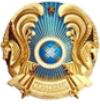 
Комитет индустриального развития Министерства индустрии и инфраструктурного развития Республики Казахстан
Нұр-Сұлтан қ.
Нұр-Сұлтан
Нөмір: [Құжат нөмірі]
Берілген күні: 
[Шығарылған күні] жылы
[Ұйымның атауы, заңды мекен-жайы, БСН / ЖСН]
Дәлелді бас тарту
Дәлелді бас тарту
Дәлелді бас тарту
Қазақстан Республикасы Индустрия және инфрақұрылымдық даму министрлігінің Индустриялық даму комитеті, Сіздің [күні] жылғы № [кіріс құжатының нөмірі] өтінішіңізді қарап, мынаны хабарлайды.
[Бас тарту негіздемесі]
Қазақстан Республикасы Индустрия және инфрақұрылымдық даму министрлігінің Индустриялық даму комитеті, Сіздің [күні] жылғы № [кіріс құжатының нөмірі] өтінішіңізді қарап, мынаны хабарлайды.
[Бас тарту негіздемесі]
Қазақстан Республикасы Индустрия және инфрақұрылымдық даму министрлігінің Индустриялық даму комитеті, Сіздің [күні] жылғы № [кіріс құжатының нөмірі] өтінішіңізді қарап, мынаны хабарлайды.
[Бас тарту негіздемесі]
[Қол қоюшының лауазымы]
[Қол қоюшының аты-жөні (болған жағдайда)]Қазақстан Республикасы
Инвестициялар және даму
министрінің және
Қазақстан Республикасы
Индустрия және
инфрақұрылымдық даму
министрінің өзгерістер
енгізілетін кейбір
бұйрықтарының тізбесіне
16-қосымша"Тауарларды, технологияларды,
жұмыстарды, көрсетілетін
қызметтерді, ақпаратты өнімге
жатқызу туралы қорытынды
беру" мемлекеттік қызмет
көрсету қағидаларына 
1-қосымша
"Тауарларды, технологияларды, жұмыстарды, көрсетілетін қызметтерді, ақпаратты өнімге жатқызу туралы қорытынды беру" мемлекеттік көрсетілетін қызмет стандарты
"Тауарларды, технологияларды, жұмыстарды, көрсетілетін қызметтерді, ақпаратты өнімге жатқызу туралы қорытынды беру" мемлекеттік көрсетілетін қызмет стандарты
"Тауарларды, технологияларды, жұмыстарды, көрсетілетін қызметтерді, ақпаратты өнімге жатқызу туралы қорытынды беру" мемлекеттік көрсетілетін қызмет стандарты
1
Көрсетілетін қызметті берушінің атауы
Қазақстан Республикасы Индустрия және инфрақұрылымдық даму министрлігінің Индустриялық даму (бұдан әрі - көрсетілетін қызметті беруші)
2
Мемлекеттік қызметті ұсыну тәсілдері
www.egov.kz "электрондық үкіметтің" веб-порталы (бұдан әрі ‒ портал) арқылы
3
Мемлекеттік қызметті көрсету мерзімі
Экспорттық бақылау жүйесіндегі мемлекеттік органдармен келісуге жататын қорытындыларды қоспағанда, 7 (жеті) жұмыс күні ішінде 15 (он бес) жұмыс күні ішінде
4
Мемлекеттік қызметті көрсету нысаны
Электрондық (толық автоматтандырылған)
5
Мемлекеттік қызметті көрсету нәтижесі
Тауарларды, технологияларды, жұмыстарды, қызметтерді, ақпаратты өнімге жатқызу туралы қорытынды мемлекеттік қызмет көрсетуден дәлелді бас тарту болып табылады.
Мемлекеттік қызметті көрсету нәтижесін ұсыну нысаны: электрондық.
Мемлекеттік қызметті көрсету нәтижесі көрсетілетін қызметті алушының "жеке кабинетінде" көрсетілетін қызметті беруші басшысының не оны алмастыратын адамның электрондық цифрлық қолтаңбасымен (бұдан әрі – ЭЦҚ) қол қойылған электрондық құжат нысанында жолданады және сақталады
6
Мемлекеттік қызмет көрсету кезінде өтініш берушіден алынатын төлем мөлшері және Қазақстан Республикасының заңнамасында көзделген жағдайларда оны алу тәсілдері
 Тегін 
7
Жұмыс кестесі
1) көрсетілетін қызметті беруші - Қазақстан Республикасының Еңбек кодексіне (бұдан әрі - Кодекс) сәйкес демалыс және мереке күндерін қоспағанда, дүйсенбіден бастап жұманы қоса алғанда, белгіленген жұмыс кестесіне сәйкес сағат 13.00-ден 14.30-ға дейінгі түскі үзіліспен сағат 9.00-ден 18.30-ға дейін.
2) портал-жөндеу жұмыстарын жүргізуге байланысты техникалық үзілістерді қоспағанда, тәулік бойы (көрсетілетін қызметті алушы жұмыс уақыты аяқталғаннан кейін, Кодекске сәйкес демалыс және мереке күндері жүгінген кезде өтінішті қабылдау және Мемлекеттік қызмет көрсету нәтижесін беру келесі жұмыс күні жүзеге асырылады).
8
Мемлекеттік қызмет көрсету үшін қажетті құжаттар тізбесі
1) осы Стандартқа 1 - қосымшаға сәйкес нысан бойынша көрсетілетін қызметті алушының электрондық цифрлық қолтаңбасымен (бұдан әрі-ЭЦҚ) куәландырылған электрондық құжат нысанындағы өтініш;
2) осы Стандартқа 2-қосымшаға сәйкес мәліметтер нысаны;
3) жұмыстарды, көрсетілетін қызметтерді сипаттау (оларды орындауға арналған техникалық тапсырма не жұмысты, көрсетілетін қызметті сипаттайтын өзге де материалдар);
4) көрсетілетін қызметті алушыда бар және мемлекеттік қызметті көрсету үшін пайдаланылуы мүмкін техникалық құжаттаманың (конструкторлық, технологиялық, пайдалану, бағдарламалық) электрондық көшірмесі не өзге де құжаттар (мәліметтер);
5) тауардың фотосуреттері (бар болса).
9
Қазақстан Республикасының заңнамасында белгіленген мемлекеттік қызмет көрсетуден бас тарту үшін негіздер
1) мемлекеттік қызметті алу үшін көрсетілетін қызметті алушы ұсынған құжаттардың және (немесе) оларда қамтылған деректердің (мәліметтердің) дәйексіздігі анықталған;
2) көрсетілетін қызметті алушының және (немесе) мемлекеттік қызметті көрсету үшін қажетті ұсынылған материалдардың, объектілердің, деректер мен мәліметтердің Қазақстан Республикасының нормативтік құқықтық актілерінде белгіленген талаптарға сәйкес келмеуі;
3) мемлекеттік қызмет көрсету үшін талап етілетін келісу туралы сұрау салуға уәкілетті мемлекеттік органның теріс жауабы, сондай-ақ сараптаманың, зерттеудің не тексерудің теріс қорытындысы;
4) көрсетілетін қызметті алушыға қатысты белгілі бір мемлекеттік қызметті алуды талап ететін қызметке немесе жекелеген қызмет түрлеріне тыйым салу туралы заңды күшіне енген сот шешімі (үкімі) болған жағдайда;
5) көрсетілетін қызметті алушыға қатысты заңды күшіне енген сот шешімі бар, соның негізінде көрсетілетін қызметті алушы мемлекеттік көрсетілетін қызметті алуға байланысты арнайы құқықтан айырылған
10
Мемлекеттік қызметті, оның ішінде электрондық нысанда және Мемлекеттік корпорация арқылы көрсету ерекшеліктері ескеріле отырып қойылатын өзге де талаптар
Мемлекеттік қызмет көрсету орындарының мекенжайлары интернет-ресурстарда орналастырылған:
1) Қазақстан Республикасы Индустрия және инфрақұрылымдық даму министрлігі - www.mііd.gov.kz "Мемлекеттік көрсетілетін қызметтер" бөлімі;
2) көрсетілетін қызметті беруші - www.comprom.mііd.gov.kz "Мемлекеттік көрсетілетін қызметтер" бөлімі.
Көрсетілетін қызметті алушының мемлекеттік қызмет көрсету тәртібі мен мәртебесі туралы ақпаратты қашықтықтан қол жеткізу режимінде порталдың "жеке кабинеті", сондай-ақ мемлекеттік қызметтер көрсету мәселелері жөніндегі бірыңғай байланыс орталығы арқылы алуға мүмкіндігі бар.
Мемлекеттік қызметті көрсету тәртібі туралы ақпаратты көрсетілетін қызметті алушының мемлекеттік қызметтер көрсету мәселелері жөніндегі Бірыңғай байланыс орталығының анықтама қызметінен 1414, 8-800-080-7777 алуға мүмкіндігі бар"Тауарларды, технологияларды,
жұмыстарды, көрсетілетін
қызметтерді, ақпаратты өнімге
жатқызу туралы қорытынды
беру" мемлекеттік қызметті
көрсету стандартына
1-қосымшаНысан
Кімге ________________________________________
(көрсетілетін қызметті берушінің толық атауы)
кімнен ________________________________________
(көрсетілетін қызметті алушының толық атауы
Заңды (нақты) мекенжайы ______________________________________
(индекс, қала, аудан, облыс, көше, үйдің №, телефон)
Көрсетілетін қызметті алушының деректемелері ________________________________
(заңды тұлғаның (оның ішінде шетелдік заңды тұлғаның) толық атауы, орналасқан жері, бизнес - сәйкестендіру нөмірі, заңды тұлғада бизнес - сәйкестендіру нөмірі болмаған жағдайда ‒ шетелдік заңды тұлға филиалының немесе өкілдігінің бизнес - сәйкестендіру нөмірі /жеке тұлғаның тегі, аты, әкесінің аты (болған жағдайда), жеке сәйкестендіру нөмірі).
Тауарларды, технологияларды, жұмыстарды, көрсетілетін қызметтерді, ақпаратты экспорттық бақылауға жататын өнімге жатқызу туралы қорытынды алуға өтініш
"Экспорттық бақылау туралы" 2007 жылғы 21 шілдедегі Қазақстан Республикасының Заңына сәйкес тауарларды, технологияларды, жұмыстарды, көрсетілетін қызметтерді, ақпаратты экспорттық бақылауға жататын өнімге жатқызу туралы қорытынды беруді сұраймыз.
Ұсынылған ақпараттың дұрыстығын растаймын және Қазақстан Республикасының заңнамасына сәйкес дұрыс емес мәліметтерді бергені үшін жауапкершілік туралы хабардар етемін.
Басшы_____________________________________
(тегі, аты, әкесінің аты (бар болған жағдайда)"Тауарларды, технологияларды,
жұмыстарды, көрсетілетін
қызметтерді, ақпаратты өнімге
жатқызу туралы қорытынды
беру" мемлекеттік қызметті
көрсету стандартына
2-қосымшаНысан
р/с №
Тауардың, технологияның, жұмыстың, көрсетілетін қызметтің, ақпараттың атауы
Еуразиялық экономикалық одақтың сыртқы экономикалық қызметінің бірыңғай тауар номенклатурасының он таңбалы коды*
Операцияның мақсаты (экспорт ,импорт, транзит, қайта өңдеу)
Қолдану саласы және пайдалану мақсаты**
Соңғы пайдаланушы елі***
1
2
3
4
5
6Қазақстан Республикасы
Инвестициялар және даму
министрінің және
Қазақстан Республикасы
Индустрия және
инфрақұрылымдық даму
министрінің өзгерістер
енгізілетін кейбір
бұйрықтарының тізбесіне
17-қосымша"Тауарларды, технологияларды,
жұмыстарды, көрсетілетін
қызметтерді, ақпаратты өнімге
жатқызу туралы қорытынды
беру" мемлекеттік қызмет
көрсету қағидаларына
2-қосымша
Қазақстан Республикасы Индустрия және инфрақұрылымдық даму министрлігінің Индустриялық даму комитеті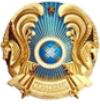 
Комитет индустриального развития Министерства индустрии и инфраструктурного развития Республики Казахстан
Нұр-Сұлтан қ.
г. Нур-Султан
Нөмір: [Құжат нөмірі]
Берілген күні: 
[Шығарылған күні] жылы
[Ұйымның атауы, заңды мекен-жайы, БСН / ЖСН]
Дәлелді бас тарту
Дәлелді бас тарту
Дәлелді бас тарту
Қазақстан Республикасы Индустрия және инфрақұрылымдық даму министрлігінің Индустриялық даму комитеті, Сіздің [күні] ж. № [кіріс құжатының нөмірі] өтінішіңізді қарап, мынаны хабарлайды.
Бақыланатын өнімнің тізбесі "Өнімнің номенклатурасын (тізімін) бекіту туралы" Қазақстан Республикасы Үкіметінің 2008 жылғы 5 ақпандағы № 104 қаулысымен бекітілген.
[Бас тарту негіздемесі]
Қазақстан Республикасы Индустрия және инфрақұрылымдық даму министрлігінің Индустриялық даму комитеті, Сіздің [күні] ж. № [кіріс құжатының нөмірі] өтінішіңізді қарап, мынаны хабарлайды.
Бақыланатын өнімнің тізбесі "Өнімнің номенклатурасын (тізімін) бекіту туралы" Қазақстан Республикасы Үкіметінің 2008 жылғы 5 ақпандағы № 104 қаулысымен бекітілген.
[Бас тарту негіздемесі]
Қазақстан Республикасы Индустрия және инфрақұрылымдық даму министрлігінің Индустриялық даму комитеті, Сіздің [күні] ж. № [кіріс құжатының нөмірі] өтінішіңізді қарап, мынаны хабарлайды.
Бақыланатын өнімнің тізбесі "Өнімнің номенклатурасын (тізімін) бекіту туралы" Қазақстан Республикасы Үкіметінің 2008 жылғы 5 ақпандағы № 104 қаулысымен бекітілген.
[Бас тарту негіздемесі]
[Қол қоюшының лауазымы]
[Қол қоюшының аты-жөні (болған жағдайда)]Қазақстан Республикасы
Инвестициялар және даму
министрінің және
Қазақстан Республикасы
Индустрия және
инфрақұрылымдық даму
министрінің өзгерістер
енгізілетін кейбір
бұйрықтарының тізбесіне
18-қосымша"Тауарларды, технологияларды,
жұмыстарды, көрсетілетін
қызметтерді, ақпаратты өнімге
жатқызу туралы қорытынды
беру" мемлекеттік қызмет
көрсету қағидаларына
3-қосымша
Қазақстан Республикасы Индустрия және инфрақұрылымдық даму министрлігінің Индустриялық даму комитеті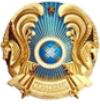 
Комитет индустриального развития Министерства индустрии и инфраструктурного развития Республики Казахстан
Нұр-Сұлтан қ.
г. Нур-Султан
Нөмір: [Құжат нөмірі]
Берілген күні: 
[Шығарылған күні] жылы
[Ұйымның атауы, заңды мекен-жайы, БСН / ЖСН]
ТАУАРЛАРДЫ, ТЕХНОЛОГИЯЛАРДЫ, ЖҰМЫСТАРДЫ, КӨРСЕТІЛЕТІН ҚЫЗМЕТТЕРДІ, АҚПАРАТТЫ ЭКСПОРТТЫҚ БАҚЫЛАУҒА ЖАТАТЫН ӨНІМГЕ ЖАТҚЫЗУ ТУРАЛЫ ҚОРЫТЫНДЫ.
ТАУАРЛАРДЫ, ТЕХНОЛОГИЯЛАРДЫ, ЖҰМЫСТАРДЫ, КӨРСЕТІЛЕТІН ҚЫЗМЕТТЕРДІ, АҚПАРАТТЫ ЭКСПОРТТЫҚ БАҚЫЛАУҒА ЖАТАТЫН ӨНІМГЕ ЖАТҚЫЗУ ТУРАЛЫ ҚОРЫТЫНДЫ.
ТАУАРЛАРДЫ, ТЕХНОЛОГИЯЛАРДЫ, ЖҰМЫСТАРДЫ, КӨРСЕТІЛЕТІН ҚЫЗМЕТТЕРДІ, АҚПАРАТТЫ ЭКСПОРТТЫҚ БАҚЫЛАУҒА ЖАТАТЫН ӨНІМГЕ ЖАТҚЫЗУ ТУРАЛЫ ҚОРЫТЫНДЫ.
Қазақстан Республикасы Индустрия және инфрақұрылымдық даму министрлігінің Индустриялық даму комитеті тауарларды, технологияларды, жұмыстарды, көрсетілетін қызметтерді, ақпаратты экспорттық бақылауға жататын өнімге жатқызу туралы қорытындыны беруге қатысты Сіздің [күні] жылғы № [кіріс құжатының нөмірі] өтініміңізге сәйкес мынаны хабарлайды.
Бақыланатын өнімнің тізбесі "Өнімнің номенклатурасын (тізімін) бекіту туралы" Қазақстан Республикасы Үкіметінің 2008 жылғы 5 ақпандағы № 104 қаулысымен бекітілген.
[МӘТІН
Қазақстан Республикасы Индустрия және инфрақұрылымдық даму министрлігінің Индустриялық даму комитеті тауарларды, технологияларды, жұмыстарды, көрсетілетін қызметтерді, ақпаратты экспорттық бақылауға жататын өнімге жатқызу туралы қорытындыны беруге қатысты Сіздің [күні] жылғы № [кіріс құжатының нөмірі] өтініміңізге сәйкес мынаны хабарлайды.
Бақыланатын өнімнің тізбесі "Өнімнің номенклатурасын (тізімін) бекіту туралы" Қазақстан Республикасы Үкіметінің 2008 жылғы 5 ақпандағы № 104 қаулысымен бекітілген.
[МӘТІН
Қазақстан Республикасы Индустрия және инфрақұрылымдық даму министрлігінің Индустриялық даму комитеті тауарларды, технологияларды, жұмыстарды, көрсетілетін қызметтерді, ақпаратты экспорттық бақылауға жататын өнімге жатқызу туралы қорытындыны беруге қатысты Сіздің [күні] жылғы № [кіріс құжатының нөмірі] өтініміңізге сәйкес мынаны хабарлайды.
Бақыланатын өнімнің тізбесі "Өнімнің номенклатурасын (тізімін) бекіту туралы" Қазақстан Республикасы Үкіметінің 2008 жылғы 5 ақпандағы № 104 қаулысымен бекітілген.
[МӘТІН
[Қол қоюшының лауазымы]
[Қол қоюшының аты-жөні (болған жағдайда)]